ҚАЗАҚСТАН РЕСПУБЛИКАСЫ БІЛІМ ЖӘНЕ ҒЫЛЫМ МИНИСТРЛІГІШЫҒЫС ҚАЗАҚСТАН ГУМАНИТАРЛЫҚ КОЛЛЕДЖІНЕГІЗГІ ҚИМЫЛ ҚОЗҒАЛЫСТАРҒААРНАЛҒАН ҚИМЫЛДЫ ОЙЫНДАР ТОПТАМАСЫ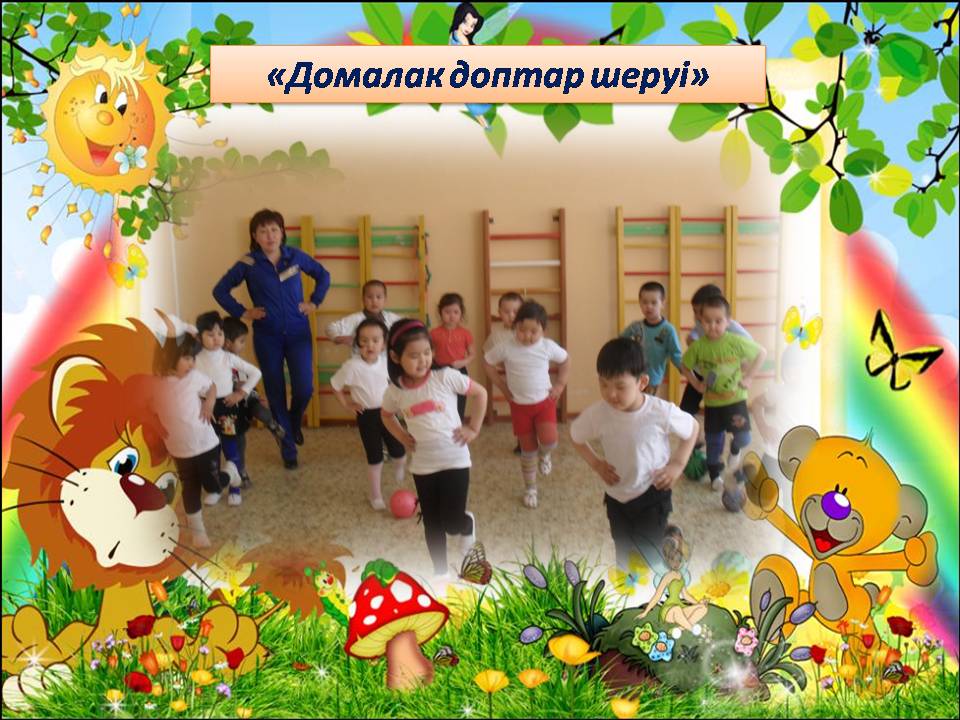 ӨСКЕМЕН, 2018 Ж.ӘОЖ 796.2(075.32)КБЖ 75.5 я 75М 84Әдістемелік көмекші құрал  Шығыс Қазақстан гуманитарлық колледжінің ғылыми - әдістемелік кеңесінде мақұлданған. Пікір жазғандар:Ахметқалиева Ғ.М. – ШҚГК №2 бөлім меңгерушісі Құдайбергенова Г.Қ –«Мектепке дейінгі педагогика және жеке әдістемелер» пән топтама бірлестігінің жетекшісі.0101000 - «Мектепке дейінгі тәрбие және оқыту» мамандығы 0101013- «Мектепке дейінгі ұйымдар тәрбиешісі» біліктілігі білім алушыларына «Денсаулық» білім беру саласы бойынша әдістемелік  көмекші құрал.   Жинақтаған: Шығыс Қазақстан гуманитарлық колледжінің «Дене тәрбиесі және оқыту әдістемесі» пәнінің оқытушысы: Мұратова Әсем Мұратқызы    Өскемен қаласы, Шығыс Қазақстан гуманитарлық колледжі, 2018жыл                                                   АЛҒЫ СӨЗ Қимылды ойындар балалардың білімін кеңейтіп, белсенділігін арттырып, қызығушылықтарын оятып жэне бекіту мақсатындағы жоспарлы және мақсатты педагогикалық тәсіл. Ойын үстінде бала өзін еркін ұстайды. Ал еркіндік дегеніміз барлық дамудың баспалдағы. Сондай-ақ ойын баланың болашақ өміріне есік ашып, оның іздемпаздық, тапқырлық қабілетін оятады. Осы тұрғыда баланың байқағыштық, зерттеп-салыстыру, сезім қабілетін дамытуға, баланың заттарды белгілері бойынша тану, түйсіну қабілетін ұштап қана қоймай, сонымен қатар қимыл белсенділіктерін молайтуда қимылды ойындардың орны ерекше болып табылады.Қимылды ойын арқылы балада бақылау, байқау, салыстыру сияқты ойлау тәсілдері жүзеге асады. Қимылды ойын жас ерекшелігін еркере отырып , жүргізіледі.Бұл құрал  білім алушыларға  көмек  ретінде ұсынылып отыр.  Оқулыққа сәйкес әр түрлі негізгі ққимылдарға байланысты ойындар жинақталған. Тапсырмаларды жаңа материалды бекіту, жаттықтыру, қайталау, пысықтау, өз бетінше жұмыс істеу дағдысын қалыптастыру мақсатында пайдалана алады.  Қимылды  ойындар- балалардың жылдамдық қабілетін  дамытып, пәнге  қызығушылығын арттырудың негізгі  жолы. Баланың ойлау арқылы тез қимылдау іс-әрекетін жандандыруға  арналған  әдістемелік құрал.   Әдістемелік көмекші құрал 0101000 – «Мектепке дейінгі тәрбие мен оқыту» мамандықтарының студенттері мен тәрбиеші – педагогтерге арналады. 1 бөлім. Еңбектеуге байланысты жинақталған қимылды ойындар1-ойынТақырыбы: «Абай бол»Мақсаты: Жылдамдыққа, шапшандыққа баулу, көңілдерін көтеру
Ойынның барысы: Гимнастикалық скамейканың жанына орналастырылған орындықтарда балалар отырады. Олар бір-бірлеп скамейканың шетіне келеді де, екі қолын және тізесін тіреп төртағанда тұрады. Скамейканың бойымен шетіне дейін оны шетінен ұстай отырып еңбектеп барады. Скамейканың екінші басына барғаннан кейін түрегелу және одан түсу керек.2-ойынТақырыбы: «Әтеш пен балапан»Мақсаты: Балалардың есту қабілетін дамыту. Қимыл қозғалысын, жылдамдығын арттырады.Құрал- жабдық: АтрибуттарШарты: Тәрбиешінің дабылы арқылы балалар қимыл іс-әрекетті орындайды.Барысы: Тәрбиеші әтеш рөлінде болады. Тәрбиеші бір рет «Ку-ка –ре-ку» десе балапандар жүреді. Егер екі рет « Ку-ка –ре –ку» десе жем жейді.3-ойынТақырыбы: «Бақшадағы тауықтар»Мақсаты: Балалардағы еңбектеу қабілетін дамыту. Шапшаңдыққа тәрбиелеу.Ойын барысы:Рейканы немесе жіптің көмегімен аздаған жер қоршаладыОл – бау-бақша. Одан қашық емес жерге орындық қойылады, бұл күзетшінің күркесі.Күзетшінің ролін алғашқыда тәрбиеші орындайды, ал кейін тәрбиешінің белгілеуімен белсенді балалар атқарады. Қалған балалар тауықтар.Күзетші орындыққа отырған бойда тауықтар бақшаға түседі, қорғанның астынан өтіп, бақшада жүреді, жерді шұқиды, қытқылайды.Күзетші тауықтарды байқап оларды бақшадан қуа бастайды – алақанын шапалақтайды, «Қыш –қыш» деп дауыстайды.Тауықтар қашып кетеді .Қорықшы бақшаны бір айналып шығады да қайтадан отырады.Ойын қайта басталады.Одан кейін басқа күзетші тағайындалады. Ойын осылайша 4-5 рет қайталанады.Құрал-жабдықтар: рейка, гимнастикалық орындық, жіп.Шарты: Балалар тауықтардың рөлін ойнайды. Тәрбиеші күзетшінің рөлін ойнайды. Тауықтар күзетшіге көрінбей бақшаға түсу керек, ал күзетші тауықтарды байқап оларды қуу керек.4-ойынТақырыбы: «Допқа дейін еңбектеу»Мақсаты: Балалардың шапшаңдығындамыту. Еңбектеуге үйрету.Ойын барысы: Мысық келеді.
- Сәлем, балапандар, біздің аулаға қош келдіңіздер. Мен осы ауланың қожасы – Марғаумын. Менен қорықпаңдар. Мен сендерге тимеймін.
Мен қалай еңбектеу керектігін үйренемін.
Мысыққа ілесіп еңбектейді.
Тәрбиеші: - Марғау, балапандар шаршаған шығар, кел, ойын ойнайық.
Қимылды ойын: «Шөжелер мен мысық»
Мақсаты: балаларды шапшаңдыққа, белсенділікке тәрбиелей отырып, қимыл жасайды.
«Мысық» дегенде балалар қаша жөнеледі. Мысық оларды қуып ұстай бастайды. Ұсталған бала ойыннан шығады.
Рефлекция: Жеңіл әуенге демалу.
Ана тауық: Көзімізді жұмамыз, мұрнымызбен кең тыныс аламыз. Ойша аппақ бұлттарды аралап, аспанда ұшып жүрміз. Қандай таза ауа, аппақ ақ бұлттарға мініп алыс-алыс жерлерге барамыз. Енді жайлап топқа оралдық, оянамыз, оянамыз.Құрал-жабдықтар: көлбеу тақтайШарты: Көлбеу тақтайға ептілікмен еңбектеп шығуы.5-ойынТақырыбы: Жырадағы қасқырМақсаты: Еңбектеу  қимылдарын орындау барысында тұрақты дағдыларды қалыптастыру.Дайындық.Алаңның ортасынан ені1-1,5 м екі сызық жүргіземіз. Бұл жыраның ортасында 2-3 «Қасқыр» жүреді. Қалған балалар- «лақтар»Барысы: «Ойын басталады» деген белгіден кейін «Үйлерінен» шыққан «лақтар» жырадан қарғып,орманға, жайлуға өтеді. «Қасқырлар» оларды ұстап алулары керек. Ұсталған балалар  ойыннан шығып отырады. Ойын осылайша қайталанып, екі «лақ» қалғанша ойланады да, келесі жолы орындарын алмастырады.Шарты: «Қасқырдың» қолы тигені ұсталған болып есептеледі.-Жырадан секірмеген, сызықты басқан бала ойынан шығады.«Лақтардың» үйі жырадан  жерден сызылады. «Жыраның» бір шеті  жіңішке әрі бойы кіші  балалар секіре алатындай болуы тиіс.6-ойынТақырыбы: «Кедергіге толы жол»Мақсаты:Балалардың түрлі қимыл қозғалыстарды меңгеруіне үйретеді.Жылдам қимылдауын дамытады.Құрал- жабдық: АтрибуттарШарты: Балалар кедергіге толы жолды ептілікпен орындайды.Барысы: Тәрбиеші жол бойына көлденең жолақ бойынша жерге жақындырақ арқан байлайды, кішкентай үстелдерді қояды, соңында ойыншықтарды шашыратып қояды. Балалар бұл кедергіден өту керек.7-ойынТақырыбы: «Кесіртке»Мақсаты: Балалардың қимыл қозғаласын, ептілікке, төзімділікке, ұстамдылыққа баулу.Құрал –жабдықтары: жіпБарысы: Ойыншылар кесірткенің қалпын жасайды. Екі жіптің ортасымен, қолдарымен тіреп жорғалайды.Шарты: Тәрбиешінің нұсқауы бойынша ойыншылар кесіткенің қалпын жасап, екі жіптің ортасымен қолдарымен тіреп жорғалайды.8-ойынТақырыбы: «Күшік»Мақсаты: Балалардың қимыл қозғалысын дамыту.Бұлшықеттерінің қатаюын және есту қабілеттерін дамыту.Құрал- жабдық: АтрибуттарШарты: Тәрбиеші нұсқауы бойынша қимыл іс-әрекеттерді ептілікпен орындайды.Барысы: Тәрбиеші ойыншық күшік арқылы балаларға «Қанекей, кім күшік қалай жүретінін және қалай үретінін көрсетеді» дейді балалар орындайды.9-ойын Тақырыбы: «Кім алғыр»Мақсаты: Арқанның астынан оған басын тигізіп алмай төрт тағандап еңбектеу. Допты екпінмен итеруді және доптың қозғалу бағытын сақтауды, көзбен өлшей білуін дамытуды бекіту.Ойынның барысы: 40 см биіктікте бекітілгенарқанның астында еңбектеуДопты домалату (арақашықтықтығы 2,5 м)Қажетті құрал-жабдықтар: Арқан, доптар.Шарты: Арқанға тиіп кетпей еңбектеп, арқанның ар жағынан бер жағына жылдам өту.10-ойынТақырыбы: « Кішкентай және үлкен аяқтар»Мақсаты: Балалардың еңбектеу қимылын дамыту. Шапшаң еңбектеуге үйрету.Ойын барысы:Балалар орындыққа жартылай дөңгелене отырады. Тәрбиеші оларға қарама-қарсы отырып, балаларға аяқтарын көрсетуді сұрайды. Балалар аяқтарын алға созып, көтереді. Тәрбиеші көңілді түрде былай дейді: «Кішкентай аяқтар жолмен жүгіріп кетті. Қараңдар олардың қалай жүгіргенін». Осыны айтады да аяғымен бірнеше рет тез-тез жер тепкілеп: «тымпыл, тымпыл, тымпыл!» - дейді. Балаларда соны істейді. Одан кейін тәрбиеші қимылын баяулатып былай дейді: «Үлкен аяқтар жолда тымпыл-тымпыл жүріп бара жатыр».Тәрбиеші алдымен кішкентай аяқтар, одан кейін үлкен аяқтар жөніндегі тексті осылайша бірнеше рет айтады. Балалар оның артынан тез және баяу қимылдарды алмастыра қайталайды.Құрал-жабдықтар: гимнастикалық орындықШарты: Тәрбиеші нұсқауы бойынша тез әрі баяу қимылдарды дұрыс алмастыру керек.11-ойын Тақырыбы: «Қақпа ішінде»Мақсаты: Балаларды төзімділікке, ептілікке шапшаңыққа баулу.Ойынның барысы: 4-5 метр қашықтықта баланың бойымен бірдей бағанға тор керілген тіреу тұр, тіреудің жанында,  еденде доп жатыр. Балалар мен тіреудің арасында қақпа тұр тәрбиеші балалардың ішінен біреуін атайды да доғаға дейін еңбектеп жетуді ұсынады. Содан кейін доғаның астымен допқа дейін еңбектеп түрегелу екі қолмен допты көтеріп, оны торға тастап жіберу ұсынлады.Қажетті құрал –жабдықтар: гимнастикалық орындық,  тор.Шарты: Тәрбиешінің нұсқауы бойынша тіреудің арасында тұрған қақпадан доғаға дейін еңбектеп жету.12-ойынТақырыбы: «Қарақұс пен балапандар»Мақсаты: Жылдамдыққа, шапшандыққа баулу, көңілдерін көтеру.Ойынның барысы:Педагог тауық болып, балалар балапан болып еңбектеп жем теруге шығады. Бір бала қарақұс болады. Жем теріп жүргенде қарақұс ұшып келеді. Барлық балапандар тауықтың қанатынын астына жасырынады.
Қажетті құрал –жабдықтар: Атрибуттар.Шарты: Тәрбиешінің нұсқауы бойынша балалар қарақұстан қашып тауықтың қанатына тезірек жасырынып қалу керек.13-ойынТақырбы: «Қоймадағы тышқандар»Мақсаты: Күнделікті өмірге қажетті қимыл түрлерін, оларды дұрыс орындау дағдыларын қалыптастыру.Қажетті құрал –жабдықтар: Атрибуттар, жіп, қойма мен ін.Ойынның барысы: Балалар тышқандарды бейнелейді олар алаңнның бір жағындағы орындықтарда отырады. Қарама-қарсы жақта биіктігі 40-50см шамасында жіп керілген одан әріректе қойма бар. Ойнаушылардың бір жағында мысықтың рөлін орындаушы тәрбиеші отыр. Мысық ұйықтайды ал тышқандар қоймаға қарай жүгіреді. Қоймаға кіріп бара жатып олар жіптің астынан еңбектей отырып еңкелейді. Тышқандар қоймаға кіреді. Мысық кенеттен оянып кетіп тышқандарды қуа бастайды. Тышқандар қоймадан жүгіріп шығып індеріне тығыладыШарты:Жіптің астынан өткенде оған тиіп кетпеу үшін төменірек еңкеюге тырысу керек.14-ойынТақырыбы: Қойылған заттардың арасынан «жыланша» ирелеңдеп еңбектеу.Мақсаты: Еңбектегенде заттарға тиіп кетпей «жыланша» ирелеңдеп еңбектеуге үйрету, ептіліктерін дамыту. 1,5 м арақашықтықта допты қақпаға домалату (көлемі 50 см) білігін дамыту.Ойынның барысы: Тәрбиешінің нұсқауымен арақашықтары сақталған  бөренелердің арасынан жыланша ирелендеп еңбектеп, 1.5 қашықтықта қақпаға допты домалату.Қажетті құрал-жабдықтар: Бөренелер, доптар.Шарты: Кедергілерден мүлтіксіз өту.15-ойынТақырыбы: «Мекиен мен балапан»Мақсаты: Шектелген алаң бойынша алақаны мен тізесіне сүйеніп еңбектеуге үйрету.Ойынның барысы: Ойынға қатысушы балалар –балапандарды, тәрбиеші – мекиенді бейнелейді. Балапандар ұябасармен үйлерінде (тіреулердің немесе орындықтардың арасына  35-40 см биіктікке жіп тартып, қоршалған  орын). Бір шетте үлкен құс тұрады. Ұябасар жіптің астымен еңбектеп, жем іздеуге аттанады. Ол: «КО-КО-КО» деп балапандарын шақырады. Оның шақыруы бойынша балапандар жіптің астымен еңбектей өтіп, ұябасарға қарай жүгіреді, онымен бірге серуендейді, еңкейеді, жүрелейді, жем іздейді. Тәрбиешінің «Үлкен құс ұшып келді!»деуі бойынша барлық балапан тез қашып кетіп үйге  тығылып қалады.  Ойын 3-4 рет қайталанады.Шарты: Балапандар үлкен құстан қашып барып үйге келгенде тәрбиеші жіпті сәл жоғары көтереді өйткені балалар жіпке тиіп кетпеуі керек.  Одан арғы уақыттарда ұябасардың балалардың өздері де орындай алады.Қажетті құрал –жабдықтар: Атрибуттар, жіп, орындықтар.16-ойынТақырыбы: « Мысық»Мақсаты: Балалардың қимыл қозғалысын дамыту. Үй жануарлары жайлы ақпарат алу.Құрал- жабдық: АтрибуттарШарты: Тәрбиеші нұсқауымен балалар мысықтың қимыл іс-әрекетін үйлесімді орындайды.Барысы: Бала төрт аяқтап еңбектейді. Тәрбиешінің нұсқауымен « Мысық қарайды»  балалар бұрылып қарайды, « Мысық сүт ішеді» балалар еңкейіп сүт ішеді. Ойын кілемшеде жүргізіледі.17-ойынТақырыбы: «Сызықты басып кетпе»Мақсаты: Қол мен аяқтың үйлесімділігіне үйрету.Ойынның барысы: Ұзындығы  3-4 м (бір –бірінен  40-50см қашықтықта) параллель екі сызықты тәрбиеші еденге сызада ойнайтын балалар  екі сызықтын арасымен оларды басып кетпеуге тырысып кезекпен еңбектеп өтеді (коридордың соңына жеткеннен кейін бала тұрады) екі қолын жоғары көтереді, керіледі бастапқы қалыпына оралады.Қажетті құрал –жабдықтар: Тақтайлар, еденге арнайы сызылған параллель сызықтар.Шарты: Тәрбиешінің нұсқауы бойынша балалар екі сызық арасымен кезекпен жылдамырақ еңбектеп өту.18-ойынТақырыбы: «Сылдырауықты сылдырат»Мақсаты: Балалардың қимыл қозғалысын дамыту. Шапшаңдықтарын арттыру.Құрал –жабдықтар: Сылдырауық.Шарты: (сылдырауыққа дейін еңбектеп жет).Барысы :Балалар орындыққа отырады; олардан 2,5-3 м жерде сылдырауық жатыр. Тәрбиеші балаларды кезекпе-кезек атап, сылдырауықпен ойнауды ұсынады. ол үшін сылдырауыққа еңбектеп барып, оны алады, орнынан тұрады, сылдыратады қайтадан орнына қояды, сөйтіп, өз орнына келеді.Балалар еңбектеуді үйренген кезде 3-4 сылдырауық қою ұсынылады, сонда қанша сылдырауық болса, сонша бала ойнай алады.19-ойынТақырыбы: «Сылдырмаққа дейін еңбектеп жету»Мақсаты: Қимылының бағытын сақтап, төрт тағандап еңбектеуге үйрену.Ойынның барысы: Бөлменің бір жағын бойлап қойылған орындықтарға балалар отырады. 4 метр қашықтықққа  еденнің үстіне  жалауша немесе сылдырмақ қойылған тәрбиеші балалардың ішінен біреуін атап сылдырмаққа дейін еңбектеп жетуді оны алып түрегеліп  сылдырлатуды сылдырмақты еденге қоюды және өз орынына қайтіп келуді ұсынады. Ойын кезінде бір мезгілде бірнеше (3-5) бала бірден әрекет ете алады.Қажетті құрал –жабдықтар:  Сылдырмақтар.Шарты: Тәрбиешінің нұсқауымен балалар еденде қойылған сылдырмаққа дейін жету.20-ойынТақырыбы: «Тасбақа»Мақсаты:Балалардын есту қабілетін, қимыл қозғалысын дамыту.Құрал- жабдық: АтрибуттарШарты: Балалар тасбақаның қимылын тәрбиеші дабылы яғни есту арқылы орындайды.Барысы: Ойыншылар залда еден үстінде тасбақа болып жорғалайды. Тәрбиешінің дабылы бойынша қолдарын, аяқтарын ішінің астына жасырады.21-ойынТақырыбы: «Тау шыңына еңбектеп шық»Мақсаты: Балаларды еш кедергіге қарамастан сүйей қойылған көлбеу тақтайшаға еңбектеп шығуға үйрету.Ойын барысы:Тәрбиеші ойынды бір баламен ойнаудан бастайды. Бала сүйей қойылған көлбеу тақтайға еңбектеп шығады.Шығып бара жатқан кезде құлап қалмауын тәрбиеші қадағалайды.Құрал-жабдықтар: көлбеу тақтайшаларШарты: Балаларды көлбеу тақтайшамен еңбектеп шығуға үйрету.22-ойынТақырыбы: «Тура көзде»Төрттағандап еңбектеуМақсаты: Қимылының бағытын сақтап, 6 метр арақашықтықта төрт тағандап еңбектеуге үйрену. Допты домалату, арақашықтыққа сәйкес доптың итерілу күшін дамыта білуін бекіту.Қажетті құрал-жабдықтар: Шеңбер, доптар.Барысы: Тәрбиешінің нұсқауымен балалар допты 6 метр қашықтықта  өкшесіне отырып  допты шеңберге домалатып доптың соңынан төрттағандап еңбекеу.Шарты: Тәрбиешінің нұсқауымен допты шеңберге дәл тигізіп жеңіске жетеді.23-ойынТақырыбы: «Өз үйшігіңе жет»Мақсаты: Балалардың еске сақтау қабілетін дамыту. Кедергіден еңбектеп өтуге үйрету.Ойын барысы:Тәрбиеші балаларға белгілі бір аң болуын ұсынады. Оларға өз үйшіктерін атап көрсетеді. Балалар тәрбиешінің нұсқауы бойынша кедергіден еңбектеп өтіп өз үйшіктеріне жетулері керек.Құрал-жабдықтар:АтрибуттарШарты: Тәрбиешінің нұсқауы бойынша кедергілерден жылдамырақ өту.Лақтыруға байланысты жинақталған қимылды ойындар1-ойынТақырыбы:«Аңшылар»Мақсаты:Балалардың қол бұлшықеттерін шынықтыруҚұрал-жабдықтар:ДоптарШарты:Аңшылар доппен үйректерді көздеп  ұрып,ойыннан шығару.Барысы:Ойнаушылар екі топқа тең бөлінеді.Бірі˗«үйректер» шеңбердің ішінде қалады да, екіншісі ˗ «аңшылар» шеңбер бойымен қатарға тұрады. Аңшылардың Мақсаты – доппен үйректерді көздеп ұрып, ойыннан шығару. Ойын жүргізушінің белгісі бойынша аңшылар доп лақтырып, үйректі атып ала бастайды. Доп тиген үйрек ойыннан шығарылады. Ойынды белгіленген уақыт мөлшеріне дейін ойнауға болады. Ол үшін уақыт екі жаққа да тең белгіленеді. Берілген уақыт өткеннен кейін, аңшылар мен үйректер орындарын ауыстырады. Ойынның соңында белгіленген уақыт аралығында үйректі көп атып алған аңшылар тобы ұтқан болып есептелінеді.2-ойынТақырыбы:«Аңшылар мен қояндар»	Мақсаты:Балаларға ойынның ойнау ережелерін үйрету, қимыл-қозғалыс ойындардың әдіс- тәсілдерін үйрету. Балалардың денсаулығын күшейту, спортқа деген ынтасын арттыру және күш-жігерлерін дамыту.Шапшаңдыққа, икемділікке, ұжымдыққа, ептілікке тәрбиелеу. үйіне қайтып келеді.Сигнал бойынша қояндар үйлерінен шығып,жайылымда қос аяқтап алға қарай секіріп жүреді.Тәрбиешінің аңшы деген сөзінен кейін,Құрал-жабдықтар:ДоптарШарты:Аңшы қояндарды доппен ұрып, ойыннан шығару.Ойын барысы:Алаңның бір жағына аңшыға орын сызылады.Келесі жақта қояндарға үйлер белгіленеді.Әрбір үйде 2-3тен қоян болады.Аңшы алаңға шығып қоянның іздерін іздегендей болады да, содан кейін қояндар үйлеріне жүгіреді,аңшыны бейнелеген бала оларға доп лақтарады.Доп тиген қояндар атылған болып саналады.Аңшы оны өзіне алып кетеді.Ойын бірнеше рет қайталанады да,содан соң басқа аңшы сайлайды.3-ойынТақырыбы:«Аңшылар мен үйректер»Мақсаты:Балаларды ұйымшылдыққа,шашпаңдыққа тәрбиелеу. Құрал-жабдықтар:Доптар
Шарты:Допты аяққа ғана тигізу керек. Барсысы:Балалар бірінің қолынан бірі ұстап шеңбер жасап тұрады.  «Бірінші- екіншіге» саналып, екі командаға бөлінеді,біреулері-аңшылар, екіншілері- үйректер.Аңшылар шеңбердің ішінде, өз орнында қалады, үйректер шеңбер бойымен тұрғандарының аяқтарының алдынан сызық жүргізіледі, ал сызықтан аңшылар өтуге болмайды. Аңшылар үйрекке тигізу үшін допты лақтырады.Үйректер қашады. Доп тиген үйрек атылған есебінде шеңберден шығады.4-ойынТақырыбы:«Добы бар ұстаушы»
Мақсаты: Балаларды еңбектеуге, секіруге,жүгіруге уйрету. Балаларды дәлдікке дағдыландыру. Шапшаңдыққа, дәлдікке, достарын құрметтеуге тәрбиеле.Құрал-жабдықтар:Доптар
Шарты: Егер ұстаушы екі доппен қашып бара жатқан балаға тигізсе, онда ол рольде тағы қалады.Барысы:Балалар шеңбер бойымен тұрады. Ұстаушы шеңбердің ортасында тұрады. Оның аяқ жағында екі доп жатыр. Ұстаушы бірнеше қимылдар жасайды: секіреді, еңбектейді, жүрелейді, шапалақтайды. Ойнаушылардан кейін осы қимылдарды қайталайды. Тәрбиешінің «Шеңберден шыға қаш»деген нұсқау бергенде, балалар жан-жаққа қарай қашады ал ұстаушы жерден допты ала  салып, қашқандардың біреуіне тигізу үшін лақтырады. Осыдан кейін тәрбиешінің « Бір,екі,үш-шеңберге тезірек жүгір»  деген нұсқау берілгенде, балалар шеңбер жасап тұра қалады,қайтадан жаңа ұстаушы сайланып,ойын жалғастырылады. Ұстаушылардың  қайсы ең жақсы мерген екені ойынның соңында  қорытындылады. 5-ойынТақырыбы:«Доп жүргізушіге»	Мақсаты: Ептілікке,шапшаңдыққа,қызыға ойнауға баулу,ойынға деген қызығушылықтарын,белсенділіктерін арттыру.Балаларды салауатты өмір салтына тәрбиелеу.Құрал-жабдықтар:ДоптарШарты:Екі топтың арасында өткізіледі. Жарысты бірінші аяқтаған топ жеңіске жетеді.Ойын барысы:Екі сызық жүргізу керек.Олардың ара қашықтығы 2-3м.Ойнаушылар бірінші сызықтың сыртында бірінің артынан бірі тұрады.Екінші сызықтың сыртында,оларға қарсы жүргізуші тұрады.Жүргізуші допты сапта бірінші тұрған балаға лақтырады,ал ол допты жүргізушіге қайтарады да,саптың соңына жүгіріп барып тұрады,сап түгел алға қарай жылжиды,алғашқы сызыққа келесі ойнаушы жақындайды.Барлық бала допты тастап болғанда,жаңа жүргізуші сайлайды.6-ойын   Тақырыбы:«Допқа тигіз»Мақсаты:Балалар дене тәрбиесінде бір сызық бойымен сапқа тұруға дағдыланып,шапшандыққа,төзімділікке үйренеді.Құрал-жабдықтар:ДоптарШарты:Екі команда арасында өтеді.Командалар кезектесіп өз доптары мен белгіленген мақсатқа тигізуі керекБарысы: Балалар екі топқа бөлінеді. Бірінші команда сызық бойына сапқа тұрады, бір - біріне арқасымен екі қадам ара қашықтықта тұрады. Екінші команда да осылай, біріншіге параллель орналасады. Ойынға ойыншылар санына қарай доп қажет. Бір команда ойыншыларының міндеті - допты кезектесіп жоғары, кішкене ілгері қарай лақтыру. Екінші командада кезектесіп өз доптарымен белгіленген «мақсатқа» тигізу керек. Сосын керісінше жасалады7-ойынОйын аты:«Допты беру»	Мақсаты:Жылдам қозғалып, допты дәл қолға беруді, шапшаңдыққа үйрету.Құрал-жабдықтар: Доптар, топтың санына байланысты.Шарты:Допты түсірмей қағып алған топ жеңіске жетедіОйын барысы:Ойыншылар бір-біріне қарама-қарсы жұп-жұбымен тұрады.Бір ойыншы өзіне қарама-қарсы тұрған адамға допты лақтыруы тиіс.8-ойынТақырыбы:«Допты домалатып жібер»Мақсаты:Балалардың қимыл белсенділіктерін дамыту.Құрал-жабдықтар:ДопШарты:Балалар бұл қимылдарды меңгеріп алғанда, тәрбиешінің орнында балалардың ішінен біреуі шеңбер ортасында тұралады.Барысы:Балалар еденге дөңгелене отырады. Тәрбиеші екі қолына доп ұстап шеңбердің ортасында тұрады. Ол кезекпен әрбір балаға допты домалатады. Балалар оны қағып алып, тәрбиешіге қарай домалатады.9-ойынТақырыбы:«Допты жолбарыс ұстайды»Мақсаты: Балалар допты қағып алуын және де балалардың ойын ойнау барысындағы бір-бірімен дұрыс орын ауыстыруын қадағалауҚұрал-жабдықтар:ДоптарШарты: Егер ол басқа баланың лақтырған добын қағып алса, сонымен орын ауыстырып ойнайды.Барысы: Шеңбер құрып тұрған 5-6 ойыншы бір-біріне допты лақтырып беріп ойнап тұрады.Осы кезге ортадағы бір ойыншы, яғни «жолбарыс» лақтырылған допты қағып алуға тырысады.10-ойынТақырыбы:«Допты кәрзеңкеге түсіру»«Мақсаты:Балаларға дәлдікті, ептілікті үйрету Құрал-жабдықтар:Доптар,жәшік немесе кәрзеңкеШарты:Допты жәшікке түсіру	Барысы: Балалар дөңгеленіп тұрады. Әр баланың қолында бір-бір кішкентай доп. Шеңбердің ортасында жәшік немесе үлкен кәрзеңке. (Балалар мен меженің арасы бір жарым-екі метрден аспайды.) Тәрбиешінің сигналы бойынша балалар допты жәшікке лақтырады, одан кейін ол доптарды қайтадан алады да өз орындарына барып отырады. Егер бала межені дәл көздемесе, допты жерден (еденнен) көтереді де басқалар сияқты шеңберге тұрады.Ойын қайтадан  басталады.Ойында бір мезгілде 8-10 бала қатысады.11-ойынТақырыбы:«Допты кағып ал»Мақсаты:Балалардың допты қағып алу қабілеттерін дамыту. Құрал-жабдықтар:Үлкен доп (димаметрі 18-20см)Шарты:Балалар дөңгелене тұрады. Тәрбиеші ортада, оның қолында үлкен доп. Тәрбиеші:<Алмас,допты қағып ал >, - деп, балаға қарай допты лақтырады. Ол допты қағып алып, оны тәрбиешіге лақтырады.Барысы:Балалардың екі қолымен допты төменнен батыл домалатуларын, оны қағып алуды, аздап екі қолды алға созып, оны екі қолдың басымен, кеудесіне қыспай, ұстап алуларын тәрбиеші байқап тұрады.12-ойынТақырыбы:«Допты лақтыр»Мақсаты: Балалардыңбұлшық еттерін жетілдіру, ойын арқылы көңіл-күйлерін көтеру.Құрал-жабдықтар:ДоптарШарты:Лақтырылған допты қағып алып,тәрбишіге қайта домалатуОйын барысы:Балалар дөңгелене тұрады.Тәрбиеші екі қолына доп ұстап шеңбердің ортасында тұрады.Ол кезекпен әрбір балаға допты лақтырады.Балалар оны қағып алып,тәрбиешіге қарай домалатады.Балалар бұл қимылдарды меңгеріп алғанда,тәрбиешінің орнында балалардың ішінен біреуі шеңбер ортасында тұра алады13-ойынТақырыбы:«Допты тордан асыра лақтыру»Мақсаты:Балаларғаекі қолмен төменге немесе, бастан асыра лақтыруды қалыптастыру.Құрал-жабдықтар:Доп, тор.Шарты:Ойнаушылар ойынның шарты бойынша белгілі тәсілмен (екі қолмен төменге немесе бастан асыра) тордың үстімен лақтырады. Командалар өзара жарысады: тәрбиеші немесе балалардың біреуі доптың қай жақта жерге көбірек түскенін санап отырады. Барысы:Баланың қолын көтергендегі биіктікте, тордан кемінде 1 – 1.5 м қашықтықта керілген тордың екі жағына ойынға қатысушылардың шағын(2 – 8) тобы тұрады. Егер төртеуі немесе одан көбірегі қатысса, онда бір бала тор арқылы допты екінші жаққа лақтырады, допты ұстап алушы өзінің көршісіне береді, ал ол допты тағы да тор арқылы қайта лақтырады.14-ойынТақырыбы:«Допты торданлақтыр»Мақсаты: Допты лақтыра білуге үйрету, топпен жарыса білуді ептілікке,шапшаңдыққа үйретуҚұрал-жабдықтар:ДоптарШарты: Қай топта доп көп жерге түсе сол топ жеңіледіБарысы: Құрылған тордың екі жағынан бөлініп тұрады. Арақашықтығы 1-1,5 метр болуы керек. Балалар тор арқылы бір-біріне допты лақтырады.Допты жерге түсірмей қағып алып отыру керек.Тәрбиеші жерге түскен допты санап отырады.15-ойынТақырыбы:«Допты ұста»Мақсаты:Балалардың қимыл іс-әрекетін, ептілігін дамытуҚұрал-жабдықтар:Ашық түсті үлкен допШарты:Лақтырған допты түсірмей ұстап, тәрбиешіге қайта лақтыру.Барысы: Тәрбиеші ашық түсті үлкен допты алады да 2-3 балаға онымен ойнауды ұсынады. Балалар тәрбиешіге қарама-қарсы 80-100см жерде тұрады. Тәрбиеші әрқайсысына кезек-кезек доп лақтырып: «Ұста» - дейді. Балалар допты қайтадан тәрбиешіге лақтырады.16-ойынТақырыбы:«Допты шеңбер ішінде»Мақсаты:Шеңбер ішінде допты домалатуды үйрету. Құрал-жабдықтар:ДопШарты:Балалар дөңгелене отырып бір біріне допты домалатады.Барысы:Тәрбиеші шеңбердің сыртында тұрып, ойынның ойналуын қадағалайды,допты екі қолмен домалату керектігін түсіндіреді,мұны жақсы істеуді көрсетеді,егер доп шеңбердің сыртына шығып кетсе,балаларға допты алып береді т.б.17-ойынТақырыбы:«Кеглилер»Мақсаты:Балалардың ептілік қабілетін дамыту. Кезектілік сақтауға тәрбиелеу.Құрал-жабдықтар:Кегли, шар.Шарты:Бір ойында 1 – 2 ден ғана кегли құрылысын пайдалану ұсынылады. Ұпай санағанда, ең бағалысы үлкен кегли болуы тиіс. Барысы:Кеглилер сызықтың арғы жағына белгілі тәртіппен бір қатарға бір-біріне жақын қойылады, биік кеглиді ортасына қояды; бір қатары бірінен-бірі (5 – 10 см) біраз қашықтықта орналастырылады; кішірек шеңбердің ортасына үлкен кегли; екі қатарда үлкен кегли қатарлардың аралығына қойылады; үш қатар қойылғанда, үлкен кегли екінші қатарда болады; квадратта үлкен кегли ортасында болады. Кеглилер орналастырылған сызықтан 2 – 3 м қашықтықта 2 – 3 сызық сызады, бұл арадан ойнаушылар кеглилерді ұрып жығады. Балалар кезектілікті сақтай отырып, шарларды ең жақын сызықтан домалата бастайды. Бірінші турда жақын сызықтан кеглиді кім көбірек жықса, сол жеңген болып табылады. Шарды екінші сызықтан да сол бала домалатады.18-ойынТақырыбы:«Көлденең қойылған нысанаға лақтыру»Мақсаты: Балаларды дәлкөздеуге үйрету және ептілікке үйрету.Құрал-жабдықтар: Доптар,шеңберлер.Шарты: Қай топ шеңберге көп салса сол топ жеңеді.Барысы:Балалар топқа бөлініп қатармен тұрады. 2 м  жерде шеңберлер тұрады. Балалар топ бойынша қолдарындағы доптарды шеңберге лақтырып салулары керек.19-ойынТақырыбы:«Кімді атса, сол ұстайды»
Мақсаты:Балаларды бір- бірін құрметтеуге, ұйымшылдыққа, шапшаңдыққа үйрету.Құрал-жабдықтар:Доптар
Шарты: Ойнаушы допты сол ұстап алған жерде тұрып, допты жоғары лақтыру керек. Аты аталған бала допты ұстап алуы үшін, допты жоғарырақ лақтырған жөн. Допты сол жоғары қалқып келе жатқан кезінде немесе жерден жоғары секірген кезінде қағып алу. Барысы: Балалар алаңда жүреді,жүгіреді, секіреді және т.б. Тәрбиеші қолына доп ұстап тұрады. Ол бір баланың атын атап,допты жоғары лақтырады. Аты аталған бала жүгіріп келеді,допты ұстап алады да, басқа бір баланың атын атап допты жоғары лақтырады. 20-ойынТақырыбы:«Қақпаға түсір»Мақсаты:Балаларға қақпаға түсіруді меңгерту. Құрал-жабдықтар:Скамейка,қақпа,доп Шарты: Допты бір және екі қолмен де лақтыруға болады. Балалар қақпаға түсіруді меңгерген кезде, оларға кегельді ұшырып түсіру т.б. тапсырмаларды беруге болады.Барысы: Балалар скамейкаларда отыр, олардан алыс емес жерде сызық сызылған, ал одан 2-3 қадам қашықтықта қақпа тұр. Бала түрегеліп сызыққа барады, еңкейіп еденде жатқан доптардың ішінен біреуін алады, қақпаға түсіруге тырысып, оны домалатып жібереді. 3-4 допты домалатып жіберіп, оларды жинайды. Тапсырманы келесі бала орындайды.21-ойынТақырыбы:«Лақтырып,ұстап ал»Мақсаты:Балалардың допты жерге түсірмей қағып алуын жетілдіру.Құрал-жабдықтар:ДопШарты:Балаларды жұптап бөлуге болады. Біреулері допты лақтырып, ұстап алады да, ал ойынға қатысушылардың біреуі немесе екеуі шеңбердің ортасына шығып, допты лақтырып тұрады. Барлығы тапсырманың дұрыс орындалуын бақылайды. Жарыс элементін де енгізуге болады: допты кім неше рет лақтырып, ұстап алады? Мынандай жаттығуларды да енгізуге болады:допты жоғары лақтырып, ол жерге тигенше, ұзақ тұра алады, ал содан соң барып ұстап алады: допты жерге соғып, ұстап алу; допты жоғарырақ лақтырып, алақанда шапалақтап қағып алу; допты лақтырып жіберіп, шыр айналып, доп жерден көтерілгенде барып ұстап алу.Барысы:Балалар бөлмеге немесе алаңға еркін орналасады, әрқайсысы қолдарына доп ұстайды. Тәрбиешінің: «Баста!» деген сигналы бойынша балалар допты лақтырады да, ұстап алады. Әрқайсысы допты жерге түсірмей қаншама рет ұстап алғандарын санап тұрады.22-ойынТақырыбы:«Нысананы дұрыс көзде»Мақсаты:Нысанаға дәлдеуді, лақтыруды қалыптстыру.Құрал-жабдықтар:Доп немесе құм салынған қапшық,жәшік немесе кәрзеңке.Шарты: Ойынға бір мезгілде 8-10 адамнан артық қатыспайды. Егер баланың добы нысанаға дәл түспесе, ол тек өзінің добын ғана көтеріп алады. Нысанаға лақтырған кезде біраз бала нәрсені бір қолымен иығынан сілтеп лақтырады. Балаларға төменнен бір қолмен лақтыру тәсілін көрсеткен жөн, өйткені бұл тәсіл арқылы оларға нысанаға дәл түсіру оңай. Нысанаға лақтырғанда бұл жастағы балаларға бәрінен ойын – жаттығулар ұнайды, бұларға доп, қапшық, кішкене шар шартты нысанаға емес, шын мәніндегі нысанаға барып тиеді. Егер зат нысанада (кәрзеңкеде, торда) ұсталып қалса, бәрінен жақсы сол. Нысанаға лақтырып ойнайтын ойындарды ұйымдастырғанды тәрбиеші мұны ескерген тиіс. Барысы: Балалар шеңбер жасап тұрады,  әрбіреуі қолдарына кішкентай допты немесе құм салынған қапшықты ұстап тұр. Шеңбердің ортасында жәшік немесе үлкен кәрзеңке тұр. Тәрбиешінің сигналы бойынша балалар қолдарын сермей допты жәшікке лақтырады. Жәшікке келіп, бір-бірден допты алады, өздерінің орнына қайтадан барып, тағы да нысанаға лақтырады.23-ойынТақырыбы:«Сақина лақтыру»Мақсаты:Қашықтықтан лақтыруды жетілдіру. Санай отырып ойнауларын жетілдіру.Құрал-жабдықтар:Таяқша, дөңгелек (сақина), діңгек.Шарты:Мүміндігінше түрлі-түсті сақина болғаны дұрыс. Әр балаға бір түсті сақинамен әрекет етуді ұсыну керек. Мұндай жағдайда балалардың сақинаны бір мезгілде лақтыруына болады.Барысы:Ойын оң және сол қолмен ұзындығы 30 – 40 см таяққа тізілген (диаметрі 15 – 20 см) сақинаны лақтырудан тұрады. Таяқшалар әр түлі  қалыптағы (квадрат, үш бұрыш түріндегі) тығырыққа бекітілген болады. Берілген қашықтықтан (1.5 – 2 м) сақинаны (3 – 5-тен) діңгекке мүмкіндігінше көбірек лақтыру. Ойынға 2 – 3 бала бірден қатысады. Олар кезекпен тұрып дөңгелекті кім қаншасын лақтырғанын санай отырып, бірдей мөлшерде лақтырады. 24-ойынТақырыбы:«Таяқшаны құлатып түсір»Мақсаты: Балалардың ептілігін дамыту.Құрал-жабдықтар:Доп, таяқша.Шарты:Ойын тапсырмасын түрлендіріп отыру керек. Допты оң, сол қолымен және екі қолмен домалату, допты аяқпен де  домалатуға болады.Барысы:Ойынға қатысушылар әрқайсысына қарсы қойылған таяқшадан  2 – 3м қашықтықта тұрады. Балалардың қолдарында доптар. Ойынға қатысушылар сигнал бойынша допты таяқшаға қарай лақтырып, оны құлатуға тырысып, домалатады. Келесі сигнал бойынша балалар доптардың соңынан жүріп отырып, құлап жатқан таяқшаларды көтеріп қояды. Ойын қайталанады. Ойынға қатысушының әрқайсысы неше рет таяқшаны құлатқандарын естерінде сақтайды.25-ойынТақырыбы:«Тоқта»
Мақсаты: балаларға қағып алу, лақтыру дағдыларын қалыптастыру.Құрал-жабдықтар:Доптар
Шарты:Допты лақтырғанда тәрбиеші балаларға аяқты көтеру керек екендігін түсіндіредіБарысы: Балалр тәрбиешімен бірге тұрады. Ол допты жоғары лақтырып, бір баланың атын атайды.  Осы кезде барлық бала жан-жақа қарай қашады. Аты аталған бала допты тез қағып алады да, « Тоқта»- деп айқайлайды. Барлық ойнаушы дауысты естіген кезде, сол жерде тұрып қалады. Доп лақтырған балаға тисе, ол допты ұстап алады да, қайтадан «Тоқта» - деп келесі бір ойыншыға лақтырады және т.с.с. Егер доп ешкімге тимесе,онда допты келесі ойыншыға тигенінше лақтырады. Өрмелеуге байланысты жинақталған қимылды ойындар1)Ойын тақырыбы:Аюлар мен аралар.Ойын мақсаты:Балаларды жылдамдыққа үйрету.Құрал-жабдықтар: гимнастикалық қабырға немесе мұнараОйын шарты: Екі қайталағаннан кейін балалар рөлдерін ауыстырады. Тәрбиеші балалардың сатыдан (басқыш) секірмей түсуін қадағалайды. Қажет болса көмек көрсетеді. Ойын барысы: Омарта (гимнастикалық қабырға немесе мұнара)  алаңның біржағында болады. Оған қарсы жақта шалғын. Бір шетте аюдың үңгірі ойынға бір мезгілде 12-15 бала қатынасады. Ойнаушылар тең емес 2 топқа бөлінеді. Олардың көпшілігі омартада тұратын бал аралары. Аюлар өз үңгірлерінде. Шартты сигнал бойынша аралар омартадан ұшып шығып, (гимнастикалық қабырғадан түседі) бал іздеп,шалғынға қарай кетеді. Аралар ұшып кетісімен аюлар үңгірлерінен жүгіріп шығып омартаға жармасып шығып қабырғаға өрмелейді. Бал жеп рахаттанады. Тәрбиеші *Аюлар!* деген сигнал берісімен аралар омартаға қарай ұшады, ал аюлар үңгіріне қашады, жасырынып үлгере алмаған аралар шағып алады( қолдарны тигізеді) одан кейін ойын қайталады. Аралар шаққан аюлар келесі ойынға қатынаспайды.2)Тақырыбы: «Балапандар»Мақсаты: Балалардың өрмелеу қимылын арттыру.Шапшаңдығын дамытуҚажетті құралдар:гимнастикалық қабырға, Шарты:Ойыншылар үш топқа бөлінеді. Әрбір топта – отырған тауық және оның балапандары бар. Таңдап алынған үш лашын құстар балапандар гимнастикалық қабырғадан түскенде алақандармен тигізуі қажетОйын барысы:Ойыншылар үш топқа бөлінеді. Әрбір топта – отырған тауық және оның балапандары бар болады. Отырған тауық өз балапандарын қорғайды. Шабуыл кезінде балапандарын қорғаған тауықтың қолы лашынға тисе, ол ойыннан шығып қалады.3)Ойын атауы:Досыңа көмектесОйын мақсаты: балаларды бауырмалдыққа, дос бола білуге тәрбиелеу.Құрал-жабдықтар: гимнастикалық қабырғаОйын шарты: Ойынға барлық бала қатысып,бір-біріне қолдау көрсетулері  керек.Ойын барысы: Балалар сапқа тұрып алғашқы бала гимнастикалық қабырғаға өрмелеп шығады.Кейін жоғарыда тұрған бала түсер кезінде екінші бала барып көмектесіп құлап кетпеуін қадағалайды. Бірінші бала түскен соң екінші бала рмелеп шығады.Ойын осылай жалғаса береді.4)Ойын атауы:Жыландар. Ойын мақсаты:Балаларды ұйымшылдыққа тәрбиелеу.Құрал-жабдықтар:кедергілер.Ойын шарты:Балалар сәл ілгері еңкейіп, бір - бірінен ұстап тұрады. Берілген дабыл бойынша кедергілердің үстімен өрмелейді. Барынша «тізбекті» үзбеуге тырысады.Ойын барысы:Тәрбиеші : «Балалар бәріміз бір-біріміздің қолымыздан ұстап тұрамыз.Мен дабыл бергенде кедергілердің үстімен өрмелейміз» деп айтады. Балалар барынша тізбекті үзбеуге тырысады.5)Ойын атауы: Жылан мен балапандар.Ойын мақсаты:Шапшаңдыққа, икемді болуға тәрбиелеу.Құрал-жабдықтар:гимнастикалық қабырғаОйын шарты:Тоғай басындағы балапандарды алып түсу.Ойын барысы: Балалар арасынан жылан тағайындап аламыз, қалған балалар торғайдың балапандары болады.Торғайдың балапандары ағаш басында (гимнастикалық қабырғада) отырады. Кейін жылан өрмелеп келіп тоғайдың балапандарын алып кетеді.Қайтар жолда  жылан балапанмен бірге өрмелеп түседі.Осылайша балапандар біткенше ойын жалғаса береді. Артынан жыланды басқа балаға ауыстыруға болады.6)Ойын тақырыбы: «Жол бойымен жеңіл көліктей жүр»Мақсаты:Балалардың шапшаңдығын арттыру. Кедергі бойымен өтуге үйрету.Өрмелеу қимылын дамыту.Құрал-жабдықтар:Екі гимнастикалық қабырғаОйын шарты:Тәрбиешінің белгісін дұрыс тыңдай білу.Ойын барысы:Бұл ойынға екі гимнастикалық қабырға керек болады. Олар бір біріне жақын орналасуы керек. Тәрбиеші «Көлік жолға шықты» дегенде бала гимнастикалық қабырғаға өрмелей бастайды. Тәрбиешінің «Алда көлік кетіп барады.Оны басып оз» деген белгісі бойынша біресе бірінші біресе екінші гимнастикалық қабырғаға өрмелейді. Барлық бала орындап көрулері керек.7)Ойын атауы: Кемеге бірге шығамыз.Ойынның мақсаты: Баланың дене бітімін дамыту.Құрал-жабдықтар: гимнастикалық тақтайшаОйын шарты:бала қабілетіне қарай жоғары көтерілу керек.Ойынның барысы: Бала екі колын артына қойып кеменің бортынакөтеріледі.Кішкетай қадамдармен тікелей жоғары барады.Содан кейін балалар түсіп болған соң тақтайды жоғарырақ етіп қоямыз.Егер бала ширақ болса артымен «жоғарырақ» шығып көрсін.Ойын осылайша бірнеше рет қайталанады.8)Ойын атауы:Кішкене маймылдар.Ойын мақсаты: бала көңілін көтеру, өрмелеуге деген қызығушылығын арттыру.Құрал-жабдықтар:гимнастикалық қабырға, гимнастикалық тақтайша.Ойын шарты: балалар кішкене сатымен өрмелеп шығуға және одан түсугеәбден жаттыққан соң , оларға қабырғаның бір ашық аралығынан келесі ашық аралығына, ағаштан ағашқа тырмысып шығуды ұсына отырып, тапсырманы күрделендіре түсу керек.Ойын барысы:тәрбиеші балаларға бір – бірден немесе екі – екіден гимнастикалық қабырғаға жақындауды, бетін қабырғаға қаратып тұрып, 3 -4 тақтайшаға өрмелеп шығудыұсынады, бұлар – кішкене маймылдар , қалган балалар кішкене маймылдардың ағаштың басынан жемісті қалай теріп жүргендерін отырып немесе түрегеліп тұрып қарайды, бұдан соң ағаштардың басына басқа маймылдар өрмелейді.9)Ойын атауы:Кім жалаушыға тез жетеді?Ойын мақсаты: балаларды жылдамдыққа, тәртіпке тәрбиелеу.Құрал-жабдықтар:кішкене қақпалар, жалаушаларОйын шарты: Ойынды басқаша өткізуге болады. Балаларға жүгірмей қақпаға дейін төрттағандап немесе еңбектеп бару. Жалаушаларды еденге тастай салмауға еңкейіп оларды ұқыпты етіп, сабын бірыңғай қаратып жинап қою.Ойын барысы:Балалар теңдей 3-4 топқа бөлінеді. Сызық бойымен одан ары бір-бірінен бірнеше адым жерде сап түзеп тұрады. Осы сызықтан 4-5 м жерде әр саптың алдында кішкене қақпалар қойылған. Одан ар сызықтың алдына жалаушалар қойылған. Шартты сигнал бойынша сапта ең бірінші тұрған бала кішкене қақпаларға қарай жүгіреді. Оның астынан еңбектеп өтіп, жалаушаға қарай жүгіреді. Жалаушаны алып, басынан жоғары көтеріп, оны ары-бері бұлғайды. Содан кейін жалаушаны жайлап, еденге қояды да, жүгіріп өзінің қатарының соңына келіп, тұрады. Бірінші болып жүгіріп келген ойнаушы женеді. Жалаушыға келесі ойыншы жүгіреді. 10)Ойын атауы: Кім жылдам?Ойын мақсаты:Арқанмен жасалатын жаттығуларды жетілдіру.Құрал-жабдықтар: арқан, кедергілер.Ойын шарты:Арқанға берілген белгіге дейін көтерілу керек.Ойын барысы: Балалар сапқа тұрып бір-бірден әр түрлі кедергілерден өту арқылы арқанға жетеді. Арқанға жеткен соң берілген белгіге дейін өрмелеп шығуы керек. Қайтар жолда кедергілерден айналып жүгіріп келеді. Барлық жаттығуды тездірек жасауға тырысулары қажет.Ойын жалғаса береді.11)Ойын атауы: Қасқыр мен қоян.Ойын мақсаты: Балаларды жылдамдыққа үйрету. Көңіл-күйлерін көтеру.Құрал-жабдықтар: гимнастикалық үшбұрыш, кедергілер.Ойын шарты:балалар бірінен соң бірі жалғастырады.Ойын барысы: Балаларды екі опқа бөлеміз. Бірінші топ қояндар ал екінші топ қасқырлар болады. Бір қоян қасқырдан қаша отырып ,ойын алаңындағы әр-түрлі кедергілерден өтіп , ойын алаңының орасындағы гимнастикалық үшбұрышқа өрмелеп шығып өрмелеп түседі. Белгіленген орынға жеткен соң келесі қоян мен қасқыр ойынды жалғастырады.12)Ойын атауы:Қолыңды созОйынның мақсаты: Балалардың өрмелеуге деген қызығушылығын арттыру.Құрал-жабдықтар: өрмелеуге арналған қабырға , ойыншықОйын шарты:ойын эстафеталық ойын болып табылады.Ойынның барысы:Балаларды екі топқа бөліп, топ басшыларын сайлаймыз. Әр бала өрмелеуге арналған қабырғаға өрмелеп шығып, қайтып келеді. Топ басшылары ең соңғы болып өрмелеп шығып жоғарыда ілінген ойыншықты қолын созып алып келеді. Қай топ бірінші келсе ,сол топ жеңімпаз атанады.13)Ойын атауы:«Қоян мен қасқыр»Мақсаты: Балалардың өрмелеу қимылын арттыру.Шапшаңдығын дамыту.Құрал-жабдықтар:гимнастикалық қабырғаОйын шарты:гимнастикалық қабырғадағы қояндар қасқырларға ұсталып қалмауы керек.Ойын барысы:Балалар екі топқа бөлінеді. Қоян болатын балалар гимнастикалық қабырғаға шығып тұрады.Тәрбиешінің қасқырлар апанына кетті деген нұсқауы бойынша қояндар секіріп ойнап жүреді. Қасқырлар жортуға шықты дегенді естіген қояндар өз үйлеріне (яғни гимнастикалық қабырғаға)қасқырдың бойы жетпейтіндей жерге дейін өрмелеп шығып алады.Ұсталып қалған қояндар ойыннан шығады. Қояндар толықтай ұстағанда қасқыр болған топ қоян болып, ал қоян болған топ қасқыр болып өзгереді.14)Ойын атауы:Құстардың қайтуы.Ойын мақсаты: қамқорлыққа , жанашырлыққа,ептілікке үйрету.Құрал-жабдықтар:гимнастикалық қабырға, орындықОйын шарты: гимнастикалық қабырғадан төмен түсерде секіруге болмайды, егер қабырғадан ашық орын аз болса, ойынға барлық баланы бірден қатыстырмау керек, қабырғаның орнына орындықты, скамейканы және басқа да заттарды пайдалануға болады.Ойын барысы:Бір топ құс алаңның бір шетіне балалар ыдыраңқылап тұрады , гимнастикалық қабырғаларға қарама-қарсы бірнеше топ болып жиналады. Тәрбиешінің «шып кетті» деген сигналы бойынша құстар қанаттарын кере жайып, қағып алаңды бойлай ұшып кетеды, «дауыл» сигналы бойынша құстар ағаштардың басына қабырғаға өрмелеп, алға қарай ұшады. тәрбиеші «дауыл басылды» деген кезде ,құстар ағаштың басынан жайлап төмен түседі де, ұшуды жалғастырады, ойын 3-4 рет қайталанады.15)Ойын атауы:Құстардың ұшуы.Ойын мақсаты:баланың дене бітімін дамыту.Құрал-жабдықтар: гимнастикалық қабырға, жәшік,орындықОйын шарты: Егер гимнастикалық қабырғаға мұнара болмаса балалар тырмысып шығу үшін скамейканы жәшік және т.б. заттарды пайдалануға болады.  Ойын барысы:Құстар (балалар) қанаттарын жайып, алаң ішімен ұшады. «Боран!» Деген сигнал бойынша олар ағаштарға жасырылады. Гимнастикалық қабырғаға өрмелеп шығып кетеді. Тәрбиеші: «Боран тоқтады!» деген кезде құстар бұтақтардан (қабырғадан) ұшып ары қарай ұшуын жалғастырады. 16)Ойын атауы:Маймылдар.Ойын мақсаты: бүлдіршінерге өрмелеудің қарапайым дағдыларын үйрету.Құрал-жабдықтар:гимнастикалық қабырға немесе үш қырлы кішкене дуалОйын шарты:балалар жоғары қарай өрмелеп және төмен қарай түскенде әрбір баспалдақты басуын міндетті түрде қадағалау керек.Ойын барысы:Тәрбиеші бүгін балалар маймылдарша өрмелеуге үйренетінін айтады да екі –үш балаға сатының қарсы алдында тұрады, сөйтіп, бірнеше баспалдаққа көтерілуді ұсынады балалар 5 – 6 баспалдақ көтерілгенде тәрбиеші : «міне,көрдіңдерме, маймылдар қалай ағашқа өрмелеп кетті! Ал енді қайтадан төмен түсіңдер», - дейді.17)Ойын атауы:Маймылдарды ұстау. Ойын мақсаты: баланың қызығушылығын арттыру.Құрал-жабдықтар: өрмелеуге арналған қабырға.Ойын шарты: Балалардың қабырғадан бірден секірмей ең соңына дейін сатылап түсуін бақылау керек. Ойын қайталанғанда ұстаушылардың қимылдары жаңартылып отыруы керек. 	Ойын барысы:Маймылды бейнелейтін балалар алаңның бір жақ шетіндегі өрмелеуге арналған құрауға орналасады. Қарама – қарсы жақта ұстап алушы маймылдар *4-6 бала* тұрады. Олар маймылдарды ағаштардан алдап түсіріп алып ұстамақшы. Ұстаушылар қандай қимылдар жасайтындарын келісіп алады. Олар алаңның ортасына шығып ойлаған қимылдарын көрсетеді. Осы кезде маймылдар қабырғаға тез секіріп шығып, сол жерден ұстап алушылардың қимылдарын бақылап тұрады. Қимылдарыны жасап болып ұстап алушылар алаңның бір шетіне қарай кетіп қалады. Ал маймылдар ағаштардан түсіп, ұстап алушылар болып кеткен орынға қарай жақындайды да олардың жасаған қимылдарын көрсетіп мазақтайды. Тәрбиешінің * ұстаушылар* деген сигналы бойынша маймылдар ағаштарға жүгіріп келіп, өрмелеп шығып кетеді. Ұстаушылар ағашқа өрмелеп шығып, үлгермеген маймылдарды ұстап алады. Ұстағандарды олар өздеріне алып кетеді. 2-3 рет қайталағаннан кейін балалар рөлдерін ауыстырады. 18)Ойын атауы:Мекиен мен балапан. Ойын мақсаты:еңбексүйгіштікке, сүйіспеншілікке тәрбиелеу.Құрал-жабдықтар:мекиен құсының костюмі, орындықтар, жіпОйын шарты:балапандар үлкен құстан қашып барып,үйге келгенде, тәрбиеші жіпті сәлжоғары көтереді өйткені балалар жіпке тиіп кетпеуі укрку,одан арғы уаұыттарда ұябасардың ролін балалардың өздері де орындай алады.Ойын барысы:ойынға қатысушы балалар – балапандары, тәрбиеші – мекиенді бейнелейді, балапандар ұясымен үйлеріне тіркеулердің немесе орындықтардың арасына 35-40 см биіктікке жіп тартып, қоршаған орын, бір шетте үлкен құс тұрады, ұябасар жіптің астымен еңбектеп ,жем іздеуге аттанады,ол «ко- ко-ко-ко» деп балапандарын шақырады оның шақыруы бойынша балапандар жіптің астымен еңбектей өтіп, ұябасарға қарай жүгіреді, онымен бірге серуендейді, еңкейеді , жүрелейді,жем іздейді, тәрбиешінің «үлкен құс ұшып келеді»  деуі бойынша барлық балапан тез қашып кетіп, үйге тығылып қалады, ойын 3 – 4 рет қайталанады.19)Ойын атауы: Мен альпинист боламынМақсаты:балаларды еркіндікке, өз мақсаттарына жете білуге тәрбиелеу, үйрету.Құрал-жабдықтар: өрмелеуге арналған қабырғаОйын шарты: ойын кезінде балаларды асықтырмау және бір-бірлеп жасату қажет.Ойын барысы: Балаларды қалаулары бойынша бір-бірлеп өрмелеуге арналған қабырғаға өрмелету керек. Жоғарыға шыққан соң келесі бетіне өтіп арғы жағымен түсу керек.Тәрбиеші  «Альпинисттер секілді өрмелейміз, ең жоғары ұшына жетейік балалар» - деген сөздер айту керек.Ойын барлық бала өрмелеп болғанша жалғасады.20)Тақырыбы: «Мысыққа көмектес»Мақсаты: балалардың адамгершілігін дамыту, жақсылық жасауға үйрету, өрмелеуін дамыту.Қажетті құралдар: сыйлық, гимнастикалық қабырға, ойыншық мысық (күшік, қонжық, кірпі)Шарты: гимнастикалық қабырғаның жоғарғы жағында тұрған мысыққа көмек беру.Ойын барысы:гимнастикалық қабырғаның жоғарғы жағында ойыншық мысық(күшік, қонжық, кірпі) тұрады. Балалар гимнастикалық қабырғамен өрмелеп шығып оларға жерге түсуге көмектеседі. Тәрбиеші құтқару жұмысын жақсы орындаған баланы марапаттайды (сыйлық береді).21)Ойын атауы: Мысық пен балапандарОйын мақсаты:Баланың эмоционалдық көңіл - күйін еркін білдіруіне қолайлы жағдай туғызу. Құрал-жабдықтар: гимнастикалық қабырғаОйын шарты:балалар гимнастикалық қабырғаға өрмелеп шығулары шартОйын барысы:Балалар ішінен мысық тағайындалады. Ана тауық болып тәрбиеші ойнауына болады.Мысықтың дауысы шығысымен ана тауық елеңдеп: Мынау ненің дауысы екен білесіңдер ме? Бұл сендердің басты жауларың - тарғыл мысық «ыс - ыс - ыс» деп айбат шегіп, балапандарды үркіте бастайды.(балалар алаңда бытырай жүгіреді.)
Ана тауық: Әй тарғыл мысық, тиме менің балапандарыма, тұмсығыммен өзіңді шұқып аламын.
Мысық: Мияу, мияу, мықтыларға тимеймін, мен тек әлсіз балапандарды ғана жеймін. Кім мен сияқты жер бауырлап барып, ағашқа өрмелей алса, сендерге тимеймін, ал қай балапан жасай алмаса, сол менің бүгінгі асым болады-дейді. Балалар  гимнастикалық қабырғаға өрмелеп шығады.22)Ойын атауы: Өрмекші.Ойын мақсаты:Балалардың өрмелеуге деген қызығушылықтарын арттыру.Құрал-жабдықтар: арқан, жалаушаОйын шарты:Балалар арқандағы жалаушаға қолдарын тигізулері қажет.Ойын барысы: Балаларды сапқа тұрғызамыз.Бір-бірден шақырып арқанға өрмекшідей өрмелетіп шығарамыз. Арқанның белгіленген жерінде жалауша ілулі тұрады.Балалар сол жалаушаға жеткен соң қолдарын тигізіп түсер кезде сырғып түседі.Ойын бірнеше рет қайталанады23)Ойын атауы:Өрт сөндірушілер үйренуде.Ойын мақсаты: баланы шапшаңдыққа, жылдамдыққа тәрбиелеу.Құрал-жабдықтар:рейка, гимнастикалық қабырға, қоңырауОйын шарты: Тәрбиеші балалардың рейкалардан секірмей жай түсуін қадағалайды. Қажет болса көмек береді. Ережені бұзғандарға жеңіс есептелмейді. Ойын барысы:Балалар гимнастикалық қабырғаға қарсы 3-4 қатар түзеп тұрады. Қабырағаның бөліктерінің саны бойынша қатардың ең алдыңғылары сызықтың үстінде тұрады. Гимнастикалық  қабырғаның әр бөлігінде бірдей биіктікте барлық рейкаға қоңырау ілінеді. Тәрбиешінің 1,2,3- жүгір! Деген сигналы бойынша әр қатарда бірінші тұрған балалар гимнастикалық қабырғаға тырмысып шығып, қоңырауды сылдырлатады. Бұдан соң олар одан түсіп, өзінің қатарының соңына келіп тұрады. Тәрбиеші кім бірінші қоңырау бергенін белгілеп отырады. Ойын жалғастырылады. Тапсырманы бала орындауы тиіс. Ойнаушылары бірінші болып қоңырау берген қатар жеңген болып есептеледі.24)Ойын атауы:Тақтайға көтерілу.Ойын мақсаты:Балаларға еңбектеу, өрмелеу қимылдарын үйретге жаттықтыру.Құрал-жабдықтар: гимнастикалық тақтайшаОйын шарты:Балалар тақтайға барынша жоғары көтерілуі керек.Ойын барысы:Бала көлбеу тақтайға екбетінен жатып, тақтайды мықтырақ ұстап жоғары өрмелейді.Өрмелеу барысында тек алға қарауы керек.Осы қалыпта қайтадан төмен түседі.25)Ойын атауы: «Таудың шыңына өрмелеп жет»Мақсаты: Балаларды алғаш рет гимнастикалық қабырғаға өрмелеуге үйрету.Құрал-жабдықтар:гимнастикалық қабырға, білте таяқшаларОйын шарты:Бұл ойынды алдымен бір баладан бастайды.. Балалардың бәрі гимнастикалық қабырғаға өрмелеп шығу керек.Ойын барысы: Баланың қауіпсіздігін тәрбиеші өзі қамтамасыз етеді. Бала гимнастикалық қабырғадағы білте таяқшаларды өткізіп аттап өрмелейді. Алдымен қалай орындалатынын тәрбиеші көрсетеді. Балалар қатарға тұрып, бірінен кейін бірі гимнастикалық қабырғаға өрмелейді. Соңына жеткенде тәрбиеші баланы мадақтап келесі баланы шақырады	Секіруге байланысты жинақталған қимылды ойындар1.Ойынның атауы: АттарМақсаты:Балалардың  белгілі бір белгі бойынша тепе-теңдігін сақтауға, өздеріне деген сенімділіктерін арттыруға ,балаларды шыдамдылықа дағдыландыру.Ойынның шарты:Тәрбиеші өлеңді түгел айтып болмайынша,балалардың орындарынан қозғалмауын қадағалаған жөн.Барысы:Балалар аттарды бейнелейді.Бөлменің немесе алаңның бір шетіне жиналып,мынадай өлең айтады:Топ-топ түсіп төрт тұяқ,Шоқырақтап шап,атым.Құйрық-жалын суылдап,Ұш оғындай садақтың. Өзен кешіп,тау асып,Шабысыңнан танба сен.Дүрсілдетіп дүниеніЫтқып, ытқып заула сен.Соңғы сөзді айта бергенде, балалар алға қарай ұмтыла секіреді.Тәрбиешінің «үйге»деген сигналы бойынша жай ғана орындарына оралады.Тәрбиеші тексті қайталайды, аттар қайтадан бөлмені айнала шаба жөнеледі.Тәрбиеші өлеңді түгел айтып болмайынша, балалардың орындарынан қозғалмауын қадағалаған жөн2.Ойының атауы: Бақалар.Мақсаты:Баланы ептілікке және нақтылық пен шыдамдылыққа дағдыландыру.Қажетті құралдар: Жуан жіп,көңілді әуенШарты: Тәрбиеші шеңберді жағалай жүрген балалар алақандарын соқпайынша сызықтан өтіп кетпеуін қадағалайды.Барысы:Алаңның ортасында үлкен дөңгелек шеңбер сызады немесе дөңгелек форма етіп жуан жіп тастайды. Балалардың бір тобы шеңберді жағалай тұрады, ал қалғандары алаңның екінші бір жағына орналасқан орындықтарда отырады. Орындықтарда отырған балалармен бірге тәрбиеші мынадай өлең айтады:Бақалар басы қалтаңдап,Шоршиды жолда талтаңдап.Бақ-бақ, бақ-бақ, бақ,Жүгіреді талтақтап.Шеңберді жағалап дөңгеленіп тұрған балалар бақа сияқты секіреді. Өлең аяқталғаннан кейін, орындықта отырған балалар алақандарын соғады (бақаларды шошытады); бақалар шалшық суға – сызықтан секіреді де жүресінен отыра кетеді. Ойын қайталанған кезде, балалар рольдерімен алмасады.3. Ойының атауы: Бақалар мен көкқұтандар Мақсаты:Ойынға деген қызығушылықтарын, белсенділіктерін арттыруҚажетті заттар:Жіп тартылған куб,құм салынған қапшықШарты:Секіріп жүрген жіпке тигенде жіп оңай жерге түсу үшін жіптерді кубтардың үстіне жай тастай салған жөн. Түсіп қалған жіпті қайтадан орнына қояды. ойнаушылар батпақ алаңына деңгеі орналасқан дұрыс. Ойында екі көкқұтан болуына да, болады. Барысы:Бақалар өмір сүретін батпақтың шекарасы аралығына қабырғалары 20см жіп тартылған кубпен белгіленеді. Жіптің ұшына құм салынған қапшық бар. Бір шетте көкқұттаның ұясы. Батпақта бақалар секіріп , көңіл көтеруде. Көкқұтан өзінің ұясында тұрады. Ол тәрбиешінің сигналы бойынша аяқтарын жоғары көтере адымдап , батпаққа қарай жүрді де, жіптен аттап барып бақаларды ұстайды. Бвқвлвр көкқұтаннан сақтану үшін батпақтан қашып шығады. Көкқұтандар ұстаған бақаларды өздерінің үйіне алып кетеді. Егер бптпақтан барлық бақалар секіріп шығып кетіп, көкқұтан ешқайысысын ұстай алмаса үйне жалғыз өзі қайтып келеді. Келесі ойын 2-3 рет қайталанғаннан кейін жаңа көкқұтан сайланады.4.Ойының атауы: Біз көңілді балаларМақсаты:Балалардың секірудегі ептіліктерін сонымен катар шыдамдылықтарын, белгілі бір нысанға жетуге деген талпыныстарын арттыру.Қажетті заттар:секірмектерШартты:Егер 2-3 рет ары-бері секіріп өткеннен кейін ұсиаушы ешкімді ұстай алмаса, бәрі біржаңа ұстаушы сайланады.Ойының барысы:Балалар алаңның бір жағында сызықтың сыртында тұрады. Алаңның қарама-қарсы жағында сызық жүргізілген. Балалардың бір жақ жағында шамамен екі сызықтың ортасында, ұстаушы тұрады.Оны тәрбиеші тағайындайды немесе балалр сайлайды. Балалар хормен былай дейді : Көңілді біздер баламыз, ойнаймыз, асыр саламыз.Байқап көр түсіп жарысқа,Бір,екі, үш- ал ұста «ұста» деген сөзден кейін балалар алаңның екінші шетіне секіріп өтеді, ал ұстаушы ұстаушы секіріп бара жатқандарды қуып жетіп ұстап алады. Сызықтан өтпей ұстаушының қолы тиген бала ұсталған болып есептеледі.Ол шетке шығып кетеді 2-3 рет әрі-бері өткен соң ұсталғандар саналады және қайтадан ұстаушы тағайындалады. Ойын 4-5 рет қайталанады.5.Ойының атауы: Допқа қарай секіріңдерМақсаты:Балаларға ойының ойнау ережелерін үйрету қимыл-қозғалыс ойындарын үйрету, әдіс-тәсілдерін үйрету.Қажетті заттар:Орындықтар, доптарШартты:Ойнағысы келгендерді шағын екі топка бөлуге болады: әзірше бір топ ойнайды, басқасы қарап тұрады, сосын олар рөлдерін ауыстырады.Ойының барысы:Балалар алаңының бір жағына қойылған орындықтарға отырады. Тәрбиеші қарама-қарсы жағында, ол: «менің қолымдағы допқа қарай секіріңдер. Бәрі –бәріңде допқа қарай секіріңдер!»- дейді.Балалар тәрбиешінің қолындағы доқа қарай секіреді. Балалар тәрбиешінің жанына жиналып болған соң ол алаңның басқа жағына барып, тағы да:«допа қарай секіріңдер!»,-дейді. Ойын 4-5 рет қайталанады.6.Ойының атауы: Еденде қалып қоймаМақсаты: Балаларды алғырлыққа тәрбиелеу,ептілік қасиеттерін арттыруҚажетті заттар:СылдырмақтарШарты:Тәрбиеші балалардың биік жерден екі аяғымен бірдей секірулерін қадағалайды, балаларға бүкіл алаң бойына өздері үстіне шығатын заттардан алысқа шашырай қашуды үйретеді.Ойын барысы:Ұстаушы сайланады.Балалар алаңның әр жеріне орналасады. Тәрбиешінің тапсыруы бойынша, олар ұстаушымен бірге келісілген музыкамен сүйемейлеп белгілі бір темппен және ырғақпен жүреді, жүгіреді, секіреді. «Ұста!»деген тәрбиешінің сигналы берілісімен барлығы, ұстаушыдан қашып, жоғары да тұрған затқа қарай тырмысады. Ұстаушы қашқындарды ұстауға тырысады. Ұстаушының қолы тиген балалар дереу шетке шығып тұрады. Ойын 2-3 рет қайталанады, одан кейін ұсталғандарды санап, жаңадан ұстаушы сайлайды. Ойын қайтадан басталады.7. Ойының атауы: ЕптілікМақсаты:Балалардың бұл ойынында белгілі бір белгі бойынша  доп үстіндегі тепе-теңдігін сақтауға , өздеріне деген сенімділіктерін арттыруға арналған ойын , сонымен қатар балаларды шыдамдылықа дағдыландыру.Қажетті заттар:ДоптарШартты:Ойынды өткізудің алдында барлық балаларға жететіндей етіп доптарды дайындау қажет.Ойының барысы:Доптың үстінде отырып секіріп барып, қайтып келу.8.Ойының атауы: Кішкене құс және балапандарыМақсаты:Балалардың жылдамдығын  және ойынға деген белсенділігін  арттыру.Қажетті заттар:Үлкен дөңгелек,ұштары байланған жіпШартты:Тәрбиеші балалар –балапандардың сигнал бойынша әрекет етуін, қадағалайды, бөтен ұяға қонуға болмайтынын, үйден алысырақ  секіру керектігін-онда құстар үшін тамақ көп екенін ескертеді.Ойының барысы:Балалар 5-6 баладан топөтопқа бөлінеді. Әр топтың өзінің үйшігі –үясы болады.балалар жүресінен отырып , ұяларында отырған балапандарды,тәрбиеші құстың өзін бейнелейді.«секіреміз»деген сөздер бойынша құстың балапандары ұяларыннан секіріп шығады және тамақ іздеп алысырақ секіріп кетуге тырысады. Тәрбиешінің «үйге қарай ораламыз» деген сөзі бойынша балапандар өз ұяларына оралады. Ойын 3-4 рет қайталанады.9. Ойының атауы: Қармақ салуМақсаты: Ойын ойнағанда қауіпсіздік ережелерінсақтай  білуге ептілікке алғырлыққа тәрбиелеу.Қажетті заттар:Құмы бар дорбалар ,жіптер Шарты: Жіптің қапшық байланған ұшы еденде сырғуы керек .Егер барлық балалар ойын тапсырмаларын әбден меңгерсе, онда қапшықты еденнен  аздап көтеруге болады. Жіпті сағат стрелкасы бағытымен ғана емес, кері де айналдыруға болады. Жоғары секірудің орнына қармақтан артқа секіруге болады.Барысы:Балалар бір-бірінен бірдей қашықтықта шеңбер жасап тұрады.  Шеңбердің ортасында тәрбиеші тұрады. Ол ұшына құмы бар дорба байланған жіпті шеңбер бойымен айналдырады. Ойнаушылыр дорбаны қадағалап тұрады, дорба жақындағанда аяқтарына тигізбеу үшін орындарында тұрып жоғары секіреді. Аяғына дорба тиген бала, бір адым артқа аттап , ойыннан уақытша шыға тұрады. Көп кешікпей кішкене үзіліс жасалады, одан кейін үзіліс жасалады, одан кейін ойын қайталанады, оған барлық бала қайтадан түгел қатынасады.10. Ойының атауы: Қояндар мен қасқырМақсаты:Берілген белгілі дұрыс тыңдац білуге, ойын ойнағанда қауіпсіздік ережелерін сақтай білуге ,топпен ойнауды ойнай білуге үйретуҚажетті заттар:Үйшіктер мен үңгірШарты :Әр қоян тек өз үйінде болады. Қояндардың бәрінің ортақ үйі болуы мүмкін. Тәрбиеші ең алдымен қасқырдың рөлін орындауына болады. Барысы:Ойынға қатысушылар қоянды, оладың біреуі қасқырды бейнелейді. Алаңның бір жағында қояндар өздеріне үйшік белгіліейді. Қасқыр алаңның екінші жағындағы өз үңгірінде тығылып жаттады. Тәрбиеші былай дейді:Шоқақ,шоқақ  жүгіріп,Қояндар кетіп барады.Тұрған көгі құлпырып,Көгалды іздеп табады.Шөрті жалмап жеседі,-қасқыр жоқ па? – деседі, тың тыңдайды абайлап. Қояндар текспен сәйкестендіріп , үйлерінен жүгіріп –жүгіріп шығады да, алаңды бойлай шапқылып жүгіреді, олар біресе екі аятап секіреді, біресе шоқиып отырады, шөпті жұлады. Тәрбиеші « қасқыр» деген сөзді айта бергенде қасқыр сайдан ытқып шығады да, қояндарды ұсауға ұмтылып, олардың соңынан қуа жөнеледі. қояндар өз үйлеріне қарай-қасқыр мүлде ұстай алмайтын жерге қашады. ұстаған қояндарын қасқыр сайға қарай алып кетеді. Ойын қайтадан жаңартылады. Алдын ала келісілуге сәйкес қасқыр 2-3 қоянды ұстағаннан кейін қасқырдың рөліне ойыншылардың басқа біреуі белгіленді. Ойын 3-4 рет қайталанады.11.Ойының атауы: Құстар ұяларында отыр Мақсаты:Балаларға ойынның ойнау ережелерін үйрету , қимыл-қозғалыс ойындардың әдіс –тәсілдерін үйрету.Қажетті заттар:Кубиктер, тақтайшалар, бөренелерШарты: Ойынды өткізудің алдында барлық балаларға жететіндей етіп кубиктерді, брустарды дайындау қажет. Оларды алаңның немесе бөлменің бір жағына, әрбір бала өз орнына еркін орналасатындай етіп, бір-бірінен жеткілікті қашықтықта орналастыру қажет . тәрбиеші қалай жайлап секіріп түсуді көрсетеді егер қажет болса, жүгіріп келгеннен кейін, жоғарырақ шығып тұруға көмектеседі. Ойынды қайталағанда сигнал « Күн» немесе «жаңбыр» деген бір сөзбен берілуі мүмкін.Барысы: Балалар бөлменің, алаңның бір жағына аздап жоғарырақ етіп қойылған-тақтайшаның, кубиктердің, бөренелерің(5-10см) үстіне шығып тұрады. Тәрбиеші: көшеде күн жарқырып тұр, барлық құс ұяларыннан ұшып шығады, дәндерді, қоқымдарды іздейді,- дейді балалар көтеріңкі жерден секіріп түседі де, екі қолдарын жан-жақтарына жіберіп бұлғап- ұшып жүгіреді. Олар жүрелерінен отырады, дәндерді шоқиды. Тәрбиешінің : жаңбыр жауды барлық құстар ұяларына барып қонды деген сөзінен кейін12. Ойының атауы:Масаны ұстап алМақсаты:Баларға ойынның ойнау ережелерін үйрету, қимыл-қозғалыс ойындардың әдіс-тәсілдерін үйрету. Қажетті заттар:Шыбық, қағаздан немесе матадан жасалған маса, жіп Шарты:Балалар секірген кезде шеңберді тарылпауын қадағалау керек. Маса байланған шыбықты айналдыра отырып, тәрбиеші оны біресе төмен түсіреді, біресе жоғары көтередіү Барысы: Балалар шеңберді бойлай ортаға беттерін қаратып қол созымды жерде тұрады. Тәрбиеші шеңбердің ортасына тұрады. Оның қолында шыбыққа қағаздан немесе матадан маса жасалынып, жіппен байланған. Тәрбиеші ойнап жүрген балалардың басынан жіпті сәл асыра айналдырады. Маса төбелерінен айналғанда, балалар оны екі қолымен ұстағысы келіп секіреді. Масаны кім ұстап алса, сол «мен ұстап алдым»- дейді ойын жалғаса береді.13. Ойын атауы: Менің зымыраған көңілді добымМақсаты:Балаларды алғырлыққа,ептілікке,татулыққа тәрбиелеу.Қажетті заттар:Орындықтар,доптарШарты:Ойынды қайталағанда тәрбиеші біраз  баланы шақырады.Ойын аяғында көптеген балаларға бір мезгілде доптар болып секіруін ұсынуға болады.Тәрбиеші мүмкіндігінше шапшаң қарқынмен,балалардың секіруіне сәйкестендіріп тексті айтуға тиіс.Егер балалар доптың қимылын бейнелей алмаса,оларға доптың қалай секіретінін көрсету керек    Көңілді добым,о менің   Домалап қайта жөнелдің   Қызыл,сары,көгілдір   Жел аяқсың-ау өзің бір Содан кейін 2-3 баланы шақырады да,оларға доппен бірге секіруді ұсынады.Тақпақты айта отырып, тәрбиеші тағыда доппен ойнайтын жаттығуды жасап көрсетеді.Тақпақты айтып болып:»Қазір қуып жетемін»-дейді.Балалар секіруді қоя қойып,ұстап алайын деп ұмтылыс білдірген тәрбиешіден қашады. 14. Ойының атауы: Маған қарай секіріңдерМақсаты:Балаларға ойының ойнау ережелерін үйрету, қимыл-қозғалыс ойындардың әдіс-тәсілдерін үйрету.Қажетті заттар: Орындықтар,скамейкаларШартты: Ойынды басында балалардың һз тобымен өткізген тиімді, содан кейін ойнайтындардың санын10-12-ге дейін көбейтуге болады. Тәрбиеші балалалардың жылдам жүгіріп кетпеуі тиіс. Балалар тәрбиешіні қуып жеткеде, жақсы секіретінін айтып оларды мадақтап қойған жөн.Ойының барысы:Балалалар бөлменің бір жағында немесе алаңда орындықтарда немесе скамейкаларда отырады. «маған қарай секіріңдер», -дейді тәрбиеші және алаңның қарама-қарсы жағына қарай жүгіреді. Балалар тәрбиешені ұстап алғысы келіп оның артынан секіреді. Балалар тәрбиешіні қуып жеткенде, ол тоқтап қалады да, «секіріңдер, секіріңдер қуып жетемін»,-дейді балалар өз орындарына секіріп барады.15.Ойын атауы: Отырған мынау ақ қоянМақсаты:Балаларды алғырлыққа,ептілікке,татулыққа тәрбиелеу.Қажетті заттар:Орындықтар,қонжық ойыншығыШарты:Ойынды балалардың кез келген санымен өткізуге болады . Ойынның басталуына дейін міндетті түрде қояндардың қашып баратын арнаған жерді әзірлеу керек. Ойының басында барлық балалар бір мезгілде текспен сәйкес қимылды орындайды көп рет қайталап ойнағаннан кейін, бір баланы қоянның рөліне тағайындап, оны шеңбердің ортасында тұрғызуға болады.Тексты аяқталғанда балаларды тездете қумаған жөн, оларға өз орындарын тауып алуға мүмкіндік беру керек.Барысы:Балалар бөлменің немесе алаңның бір жағына қойылған орындықтарда не скамикаларда отырады. Тәрбиеші олардың қоян екенін айтады да, жайылымға қарай қашып жүгіріп шығуды ұсынады. Балалар бөлменің ортасына шығып, тәрбиешінің жанына топ құрып, жүрелерінен отырады. Тәрбиеші былай дейді:Құлақтары делеңдеп, Әр дыбысқа елеңдеп.Отыр аппақ бір қоян,Неткен сап-сақ  бұл қоян.Балалар қолдарының басын сілкіп, оларды басынан асыра Қоян жаурап суықта ,Отырсың не күзетіп Аяқтарың сіресіпТабанныңнан сыз өтіп.Одан да ырғып, ырғып ал,Аяқтарың жылынар,-« ырғып» деген сөзден кейін текстің аяғына дейін алақандарын шапалақтайды.Тұра ,тұра суықта Қоян жаурап, торықты.Алайын деп жылынып, Әрлі-берлі жорыттыТекстің аяғына дейін балалар бір орында екі аяқтарымен секіредіШошытып біреу көжекті Ытқи ... заулап ол кетті .16. Ойының атауы: Өз түсіңді тапМақсаты:Шапшаңдыққа, икемділікке,ұжымдыққа,ептілікке тәрбиелеуҚажетті заттар:Түрлі –түсті жалаушаларШартты:Бірнеше рет қайталатып балалар ойынды жақсы игерген соң,тәрбиеші серуен кезінде тоқталып көздерін жұмғызып өзі бұл уақытта бөлменің бұрыштарында тұрған жалаушалардың орындарын ауыстырып қояды.Ойының барысы: Тәрбиеші балаларға 3-4 түсті кішкене жалаушаларды таратып береді: қызыл, көк сары жасыл. Түсі бірдей жалаушасы бар балалар тәрбиешінің жалаушаның белгілі бір түсімен алдын –ала белгілеген бөлменің әр бұрышына жиналады. Тәрбиешінің «ойнап келіңдер»,-деген сигналы бойынша балалар алаңының әр жағына тарап кетеді. Тәрбиеші:	«өз түсіңді тап»деген кезде балалар тиісті түстегі жалаушаға қарай секіреді. Тәрбиеші қай топтың бұрын жиналғаннын белгілейді. Содан соң ойын қайталана береді.17.Ойының атауы: Секірмек торғайларМақсаты:Балаларды алғырлыққа, қырағылыққа, татулыққа тәрбиелеуҚажетті заттар:СекірмекШарты:Тәрбиеші ойнаушылардың бір орында тұрмай , секіріп тұруын қадағалайды. Егер шеңбердің диаметрі үлкен болып ойнаушылар көп болса, онда екі жүргізуші сайлаған жөн.Барысы: Диаметрі 4-6 м шеңбер сызылады.Жүргізуші үлкен құс сайланады. Ол шеңбердің ортасына тұрады. Басқа ойнаушы- торғайлар шеңбердің сыртында тұрады. Торғайлар екі аяқтап шеңбердің ішіне дән шоқып алу үшін секірмекпен біресе секіріп кіреді, біресе секіріп шығады. Үлкен құс шеңбер бойымен ұшып , торғайларды шоқып дән жинатпайды торғайлар ұстаушыдан жалтарып қашып,шеңбердің ішінде ұзағырақ бболуға тырысады. Үлкен құс шоқып алған торғай тоқтап, қолын жоғары көтереді, одан кейін ойын жалғаса береді. Тәрбиеші үлкен құстың қолына түспеген балаларды ерекшк атайды. Ойын 30-60 сек үзілісімен бірнеше рет қайталанады. Ойын қайталанған сайын жаңа жүргізуші сайланады.18. Ойының атауы: Сұр қоян жуынадыМақсаты:Шапшаңдыққа, икемділікке, ұжымдыққа тәрбиелеуҚажетті заттар:Қоян бейнесі бар суреттер Шарты:Шеңберде бір уақытта бірнеше- 4-5 кішкене қоян бола алады. Олар ойын тапсырмасын бір мезгілде орындайды. Бұл ойынға қатысушылардың белсенділігін арттырады. Барысы:Ойынға қатысушылардың бәрі шеңбер жасап тұрады. Таңдалып алынған қоян шеңбердің ортасына тұрады. Балалар былай дейді:Бармақ боп тойға сұр көжек,Жуынып жатыр бөжеңдеп.Тұмсығын жуды,Құйырығын жуды,Құлағын жуды-түртінді,Құп-құрғақ боп сүртіндіКішкене қоян текске сәйкес қимылдар жасайды. Одан кейін ол қос аятап кез-келген бір баланың жанына жетіп барады. Кішкене қоян қайысысына барса, сол секектеп шеңбердің ортасына барады. Ойын 5-6 рет қайталанады.19.Ойының аты:Таяқшадан секіріп өтМақсаты:Балаларды белгі бойынша алға жылжуға, тізені бүгіп аяқ ұшын көтеріп секіруге үйрету, нақтылық пен шыдамдылық танытуға дағдыландыру.Қажетті заттар:Екі таяқша, жалаушаларШартты:Егер бірнеше рет қайталағаннан кеін бұл тапсырма балаларға өте жеңіл болвп көрінсе олар оны тез де сеніммен орындайды, сондықтан жаттығуды күрделірек етіп өткізген жөн: еденге параллель етіп 4-6 таяқша немесе бинеше құсау тастап балалардан секіріп өту ұсынылады.Ойының барысы:Бөлменің ортасына таман еденге параллель екі таяқша қою, арақашықтары-1м . бөлменің ьір жағында балалар тұрады екінші жағында орындық үстінде жалауша жатады. Бала таяқшваларға бетін қаратып, 2-3 қадамалыс тұрады. Тәрбиешінің айтуымен ол бірінші таяқшаға секіріп барады,одан секіріп һтеді содан кейін екінші таяқшаға секіреді орындыққа барады, жалаушаны алады, оны жоғары көтеріп бұлайды. Содан кейін жалаушаны орындыққа қояды,бір жаққа қарай шегініп жүріп, өзінің орнына келеді. Тапсырманы келесі бала орындайды.20. Ойының атауы: Төбешіктен-төбешіккеМақсаты:Ептілікке, шапшаңдыққа, қызыға ойнауға баулу.белсенділіктерін арттыру.Қажетті заттар:Төмпешіктер Шарты:Ойын кезінде әртүлі тапсырма беруге болады: төмпешітен-төмпешікке екі аятап, бір аятан екінші аяққа және бір аяқпен секіру. Балаларды командаға бөліп қай каманда жақсы және тез секіретінін анықтауға болады .Барысы:Балалар екі топқа бөлініп, алаңның қарама-қарсы екі жағына тұрады. олардың арасынан алаң бойына түгел дөңгелектер –төмпешіктер сызады. Тәрбиеші алаңның екі жағынан да, бірнеше баладан шақырады. Олар төмпешіктің бірінен екіншісіне секіре отыріп, алаңның келесі жағына өтеді. Барлық балалар секіріп жүргендер жаттығуды дұрыс орындап жүргенін бақылып отырады. Одан кейін басқалар секіреді. 21.Ойының атауы: Тегіс жолмен Мақсаты:Ептілік қасиеттерін арттыру. Денсаулықтарын шынықтыруҚажетті заттар:Орындықтар,қонжық ойыншығыШарты:Қимылытүрлендіруге  болады, бірақ олар өлеңнің тексне сай болуы тиіс.Тәрбиеші өлеңнің әр жолын бірнеше рет немесе шамалы қайталап, қимылды тапсырманы,өз еркінше ұзарта, не қысқарта алады.Барысы:Балалар еркін топтасады немесе колоннаға тұрады және серуенге шығады. Тәрбиеші төмендегі тексті белгілі ырғақпен , ұйқастырып айтады.Теп-тегіс жолменен Теп-тегіс жолменен,Аршындап мен келем.Бір, екі, бір,екі, жолға төсеп тастаған,Секіргенде тастардан...Бір шұңқырға-гүмп«теп –тегіс жолменен» деген сөздерді айтқанда, балалар жай адымдап жүреді.Тәрбиеші: «секіргенде тастардан»деген кезде олар екі аяқтарымен алға қарай жылжып секіреді.«бір шұңқырға-гүмп» деген кезде жүрелерінен отыра кетеді.«шұңқырдан шықтық»,-дейді тәрбиеші және балалар орындарынан тұрады. Тәрбиеші өлеңді тағы да қайталайды. Бірнеше қайталағаннан кейін тәрбиеші басқа тексті айтады: Теп-тегіс жолменен Теп-тегіс жолменен,Жүре-жүре талды аяқ. Жүре алмас боп қалды аяқ. Келе жатқан жете алмай ,Міне, біздің мекен жай.Текст айтылған соң, балалар үйге қарай жүгіреді.22. Ойының атауы: Тауық қорадағы түлкі Мақсаты:Балаларды алғырлыққа, қырағылыққа тәрбиелеу. Ептілік қасиеттерін арттыру. Қажетті заттар:Орындықтар,кубтарШарты:Тауық қонақтайтын орынға орындықтарды,кубтарды және тағы басқа заттарды пайдалануға болады. Барысы:Тауық қорадағы қонақтайтын орынға тауықтар орналасады. Алаңның қарама-қарсы жағында түлкінің іні болады. Алаңның қалған жерінің берінің бәрі-аула. Түлкі ішінде отвр, ал тауықтар аулада жүреді және жүгіреді қанаттарын қағады, құрқылдайды дәнді шоқиды. Тәрбиешінің : « түлкі» деген сигналы бойынша тауықтар қаша жөнеліп , тауық қораға барып тығылады және қонақтайтын ағаштарға шығып отырады, ал түлкі болса қонақтай алмаған тауықты ұстап алып кеткісі келеді. Ұстап алған тауықты түлкі өзінің ініне апарады. Ойын қайта басталады. Түлкі белгіленген бірнеше тауықты ұстағаннан кейін ойын аяқталады. Ойын 4-5 рет қайталана23.Ойының атауы: Үңірдегі қасқырМақсаты :Балалардың ептілік қасиеттерін арттыру. Денсаулықтарын шынықтыруҚажетті заттар:ҮңгірШарты:Ешкі апанның үстінен секіріп бара жатқанда ұстаушының қолы тисе немесе апанға аяғымен түсіп кетсе,ұсталған болып саналады.Ойынды күрделендіру үшін екі қасқыр сайлауға боладыБарысы:Алаңға (залға)көлденең бір-бірінен 100см қашықтықта 2 параллель сызықпен үңгір белгіленген.онда жүргізуші –қасқыр орналасқан.Басқа ойнаушылар-ешкілер.Олар үйде тұрады(залдың шекарасын бойлай сызықтың арғы жағында тұрады).Залдың қарама-қарсы жағына сызықпен жайылым белгіленген.Тәрбиешінің «Ешкілер,жайылымға,қасқыр,үңгірге»деген сөзінен кейін,балалар үйлерінен жолда қасқырдың үңгірінен аттай жайылымға қарай жүгіреді.Қасқыр үңгірінен секіріп өтіп жатқан ешкілерді қайтармақшы болып апаннан жүгіреді.Қайтарылғандар шетке шығарылады.Тәрбиеші«Ешкілер,үйге»-дейді. Ешкілер жолда үңгірдің үстінен қарғи отырып,үйлеріне қарай жүгіреді.Ары-бері 2-3 рет жүгіргеннен кейін,қайтадан жаңа жүргізуші сайланады.	24.Ойының атауы: Шымшық торғайлардың балапандары мен мысықМақсаты:Балалардың жылдамдығын  және ойынға деген белсенділігін  арттыру.Қажетті заттар:Кішкетай скамейка,үлкен текшелер.Шарты:Тәрбиеші ойын ережесін орындауын бақылайды.Ойынның барысы:Балалар бөлменің қабырғасына жағалай қойылған кішкентай скамейкада, үлкен текшелердің (биіктігі 15-20 см) үстінде тұрады. Бұл – үй төбесінде немесе ұяларда отырған шымшық торғайлардың балапандары. Шеткеректе мысық отырады, оның ролін балалардың біреуі орындайды. Тәрбиеші: «Шымшық торғайлар балапандары ұшты», - дейді. Шымшық торғайлар балапандары төбеден немесе ұялардан секіріп-секіріп түсіп, қанаттарын қағып, яғни қолдарын екі жағына созып, бөлменің ішінде жүгіріп жүреді. Бұлуақыттамысықұйықтапотырады. Бірақмысық тез оянақалады, «мияу-мияу» депкеріліпалады да шымшықторғайдыңбалапандарынқуажөнеледі. Оларүйдіңтөбесіненемесеұяларына, өзорындарына бару керек. Ұстағаншымшықторғайларбалапандарын мысықөзүйінеәкетеді.25. Ойының атауы: Шымшықтар мен мысықМақсаты:Шапшаңдыққа ұжымдыққа, ептілікке тәрбиелеуҚажетті заттар: Скамеикалар, үлкен кубиктер Шарты:Балалардың жерге жайлап түсуін, аяқтарының ұшымен секіруін және тізелерін бүгуін қадағалау керек.Барысы:Балалар алаңның бір жағына еденге қойылған скамикалардың немесе үлкен кубиктердің үстіне шығып тұрады. Бұл-үйдің төбесінде отырған шымшықтар. Шеткері ректе мысық отыр. Мысық ұйқтап жатыр.«Балапандар ұшты»,-дейді тәрбиеші. Шымшықтар төбеден секіріп түседі, қанаттарын қомдап, жан-жаққа ұшып кетеді.міне, енді мысық та оянды. Ол «мияу-мияу» дейді және төбеде тығылып жүрген шымшықтарды ұстағысы келіп жүгіреді. Ұстап алған шымшықтарды мысық өз үйіне қарай әкетеді. Ойын 5-6 рет қайталанады.МАЗМҰНЫ      I «Еңбектеу» қимылды ойындарының мазмұны: Абай бол                                                                                                                             4Әтеш пен балапан                                                                                                            4Бақшадағы тауықтар                                                                                                      4Допқа дейін еңбектеу                                                                                                       5  Жырадағы қасқыр                                                                                                           5Кедергіге толы жол Кесіртке                                                                                         6Күшік                                                                                                                                  6Кім алғыр                                                                                                                          6Кішкентай және үлкен аяқтар                                                                                      6  Қақпа ішінде                                                                                                                   7Қарақұс пен балапандар                                                                                               7Қоймадағы тышқандар                                                                                                7Қойылған заттардың арасынан «жыланша» ирелеңдеп еңбектеу                     8Мекиен мен балапан                                                                                                     8Мысық                                                                                                                             8Сызықты басып кетпе                                                                                                  9Сылдырауықты сылдырат                                                                                          9Сылдырмаққа дейін еңбектеп жету                                                                           9Тасбақа                                                                                                                          10Тау шыңына еңбектеп шық                                                                                      10Тура көзде                                                                                                                      11Өз үйшігіңе                                                                                                                    11II «Лақтыру» қимылды ойындарының мазмұны:1.Аңшылар                                                                                                                             122.Аңшылар мен қояндар                                                                                                      123.Аңшылар мен үйректер                                                                                                    124.Добы бар ұстаушы                                                                                                             13               5.Доп жүргізушіге	                                                                                                             136.Допқа тигіз                                                                                                                           147.Допты беру	                                                                                                                          148.Допты домалатып жібер                                                                                                   149.Допты жолбарыс ұстайды                                                                                                1510.Допты кәрзеңкеге түсіру                                                                                                 1511.Допты кағып ал                                                                                                                1512.Допты лақтыр                                                                                                                   1613.Допты тордан асыра лақтыру                                                                                       1614.Допты тордан лақтыр                                                                                                     1615.Допты ұста                                                                                                                         1716.Допты шеңбер ішінде                                                                                                      1717.Кеглилер                                                                                                                            1718.Көлденең қойылған нысанаға лақтыру                                                                      1819.Кімді атса, сол ұстайды                                                                                                   1820.Қақпаға түсір                                                                                                                    1821.Лақтырып,ұстап ал                                                                                                         1922.Нысананы дұрыс көзде                                                                                                   1923.Сақина лақтыру                                                                                                               2024.Таяқшаны құлатып түсір                                                                                               2025.Тоқта                                                                                                                                   20III «Өрмелеу» қимылды ойындарының мазмұны:1.Аюлар мен аралар                                                                                                              222.Балапандар                                                                                                                          223.Досыңа көмектес                                                                                                                224.Жыландар                                                                                                                            235.Жылан мен балапандар                                                                                                    236.Жол бойымен жеңіл көліктей жүр                                                                                  237.Кемеге бірге шығамыз                                                                                                      248.Кішкене маймылдар                                                                                                          249.Кім жалаушыға тез жетеді?                                                                                              2410.Кім жылдам?                                                                                                                     2411.Қасқыр мен қоян                                                                                                              2512.Қолыңды соз                                                                                                                      2513.Қоян мен қасқыр                                                                                                              2514.Құстардың қайтуы                                                                                                           2515.Құстардың ұшуы                                                                                                              2616.Маймылдар                                                                                                                       2617.Маймылдарды ұстау                                                                                                       2618.Мекиен мен балапан                                                                                                        2719.Мен альпинист боламын                                                                                                2720.Мысыққа көмектес                                                                                                          2721.Мысық пен балапандар                                                                                                  2822.Өрмекші                                                                                                                             2823.Өрт сөндірушілер үйренуде                                                                                            2824.Тақтайға көтерілу                                                                                                            2925.Таудың шыңына өрмелеп жет                                                                                       29        IV «Секіру» қимылды ойындарының мазмұны:1.Аттар                                                                                                                         302.Бақалар                                                                                                                    303.Бақалар мен көкқұтандар                                                                                    314.Біз көңілді балалар                                                                                                 315.Допқа қарай секіріңдер                                                                                         326.Еденде қалып қойма                                                                                              327.Ептілік                                                                                                                      328.Кішкене құс және балапандары                                                                          329.Қармақ салу                                                                                                             3310.Қояндар мен қасқыр                                                                                            3311.Құстар ұяларында отыр                                                                                     3412.Масаны ұстап ал	                                                      3413.Менің зымыраған көңілді добым                                                                      3514.Маған қарай секіріңдер                                                                                      3515.Отырған мынау ақ қоян                                                                                     3516.Өз түсіңді тап                                                                                                        3617.Секірмек торғайлар                                                                                             3718.Сұр қоян жуынады                                                                                              3719.Таяқшадан секіріп өт                                                                                          3720.Төбешіктен-төбешікке                                                                                        3821.Тегіс жолмен                                                                                                          3822.Тауық қорадағы түлкі                                                                                        3923.Үңірдегі қасқыр                                                                                                   3924.Шымшық торғайлардың балапандары мен мысық                                    4025.Шымшықтар мен мысық	                                                                            40